INTRODUCCIÓN. ¿QUÉ ES LA FILOSOFÍA? LA RELACIÓN DE LA FILOSOFÍA CON EL CONJUNTO DEL SABER.I.- Introducción.Al tratar de definir la filosofía, nos encontramos con una Idea abstracta e indeterminada  pero con una fuerza y vida como pocas. Hoy día la filosofía goza de una actualidad y vivacidad como nunca antes lo tuvo. Todo el mundo es filósofo, si bien es cierto que unos filosofan con más sutileza y profundidad que otros. Lo primero que hemos de decir es que no existe la Filosofía con mayúsculas. No existe una única filosofía a la que podamos señalar, sino muchas filosofías. Esto no debe parece extraño puesto que también encontramos muchas economías, literaturas, historias, geometrías, etc…Existen dos grandes categorías de filosofías: Filosofía exenta del presente: es un saber de primer grado, sustantivo. Nos sitúa en un mundo atemporal de Ideas supuestamente eternas: Dios, Alma, Mundo, Verdad, Justicia, Acto, Humanidad, etc…estas ideas cobran el aspecto de un saber que toma cuerpo de doctrina enseñable y transmisible. Tenderá a tomar la forma de escolástica, de una praeterculturalidad o fundante de la cultura.La misión de esta filosofía será la de delimitar una región del espacio temporal, del pasado, (a veces la de un único pensador) a fin de otorgarle una única dignidad o fuente de sabiduría. La misión de esta filosofía sería la de la interpretación, retorno y desvelamiento incesante de supuestas verdades arcanas que fueron ya pronunciadas.la labor de la filosofía sería la de hacer una exégesis a fin de aprender a escuchar los saberes pretéritos.Filosofía inmersa en el presente: es un saber de segundo grado, adjetivo, crítico de otros saberes. Se niega sustantividad a la filosofía. Este tipo de saber se concatena con las visiones espontáneas de los científicos cuando recogen los resultados arrojados por las distintas ciencias categoriales. Al científico le corresponden visiones de su propio campo, no del mundo ya que ello podría llevarle a propalar todo tipo de majaderías, como, verbigracia, Haeckel al partir de la ley de la entropía desarrolló una ética del bien y del mal (origen del ecologismo); o Wallace, creador del evolucionismo junto a Darwin el cual creyó en la telepatía; Crookes, descubridor del talio, creyó haber fotografiado espíritus, etc…Pero la filosofía crítica es la propia y genuina filosofía, tal como la desarrolló Feijoo en el Teatro crítico del mundo.  La crítica se toma, en su estructura lógica, como una operación que tiene que ver con la clasificación, discriminación, distinción y comparación. Quien proclama su voluntad crítica sin manifestar los parámetros desde los que se va a hacer esa crítica habla en vacío. La filosofía crítica no parte de la duda universal o de la ignorancia, sino de saberes firmes, históricamente alcanzados, por modestos que sean. Estos saberes nos lo han brindado las matemáticas, la física y biología. Estas evidencias reclaman una crítica al relativismo cultural.La Filosofía Crítica se ocupa de Ideas, las cuales brotan de conceptos que se conforman en las categorías. La Idea de Libertad, por ejemplo, no se reduce al terreno del derecho, sino que atraviesa la política, economía, física, moral, etc…es la confrontación de esos conceptos categoriales en el campo propio de la filosofía.El campo de la filosofía está dado en función de otros campos y la definiremos así: la filosofía crítica es el enfrentamiento con las Ideas y con las relaciones sistemáticas entre ellas. Las Ideas son de muy diverso rango, aparecen en tiempo y niveles diferentes en función de la symploké, que dice así:No existe nada aislado. No todo está relacionado con todo porque si fuese así, para conocer algo habría que conocerlo todo. Por lo tanto, el conocimiento exige la discontinuidad.Así tendríamos que decir: no busco la filosofía, sino que me encuentro ante contradicciones entre Ideas y desde aquí lo que busco son los mecanismos según los cuales se ha producido esa contradicción, sus analogías y ese proceso lo denominamos filosofía.La filosofía es un producto muy tardío e implica el despliegue evolutivo muy avanzado en técnicas, instituciones sociales e incluso en ciencias, sobre todo en geometría.A continuación entablaremos la relación de la filosofía con las Ideas de Cultura, Religión, Política y Ciencia.II.- Cultura:La palabra cultura, precedente del latín colo, colui, colere, cultum sum, significa cultivar. La primaria acepción metafórica la usó Cicerón cuando definió la filosofía como “Philosophia cultura animi est”, esto es, la filosofía es el cultivo del alma.  Es bien sabido que el alma no se puede cultivar pero esa metáfora de carácter subjetivo quedó como eso, como una metáfora sin más.No fue hasta el siglo XVIII cuando la cultura dio un cambio radical y supuso la objetivación de esa metáfora con la obra de Fichte, Carta al pueblo alemán. Este filósofo alemán, uno de los padres del idealismo, sostuvo que la cultura es la expresión del pueblo (Volks) y que todo pueblo siempre está en lucha con otros pueblos. Poco después Von Bismarck acuñó el término kulturkampf o lucha de culturas. Todo pueblo que tenga una cultura propia está en condiciones de poseer su propio Estado. La cultura es el resultado del espíritu del pueblo (Volksgeist), por lo tanto, si una nación tiene cultura ésta legitima la aparición del estado. Estamos ante el origen de los nacionalismos.Toda Idea tiene un carácter procesual, dinámico y dialéctico. Las Ideas no proceden de una conciencia pura o de un pensamiento ex novo, de la nada. La Idea exige un recuerdo del pasado y la Idea de Cultura parte de la secularización de la Tercera Persona de la Trinidad. El Espíritu Santo desempeñaba el papel de elevar de la animalidad al Hombre y hacerlo digno de entrar en el Reino de los Cielos. A partir de Fichte será la cultura la encargada de despojar al Hombre de la animalidad que soporta. Si el hombre se embadurna de cultura se llenará de Gracia Santificante.La dialéctica Naturaleza/Cultura o Naturaleza/Espíritu será la encargada de elevar a los pueblos para que entren en el escenario de la Historia Universal y sólo se puede entrar en la Historia a través del Estado.Es sorprendente la similitud que existe entre una persona que escucha ópera y otra que acaba de comulgar, aunque la persona que escucha la ópera ni la entiende ni la disfruta pero está embadurnada de cultura o gracia santificante. Si a la cultura le añades una lengua dialectal, el cóctel está asegurado.Otra anécdota sorprendente es la ausencia de tecnología en las acepciones de cultura y no se incluye ni la geometría, ni la bomba atómica entre los logros culturales.III.- La política. La filosofía está en función de otros saberes, previamente dados y no siempre concordantes entre sí. La filosofía es un saber de segundo grado y re-flexivo (vuelta a saberes dados). La filosofía no puede entenderse como una actividad emanada de una fuente subjetiva o individual, puesto que los saberes que se presuponen son saberes de otros hombres, constituidos históricamente dados. Por lo tanto, se han de reconocer como antecedentes suyos los mapas del mundo constituidos por las cosmogonías y mitologías primitivas (Anaximandro fue el primero en acuñar la idea de mundo).La filosofía griega surgió de la confluencia de varias concepciones del mundo adscritas a sociedades diferentes que entraron en contacto, principalmente con Babilonia, Egipto y Sumeria, de manera conflictiva. Esta confluencia tuvo lugar en las ciudades estado denominada polis.Pero no todas las ciudades estado dieron lugar a las polis: sólo aquellas que, por su condición de colonias, quedaron desarraigadas del tronco común de sus creencias originales a la par que enfrentadas a las sociedades orientales con las que tenían que convivir. En estas polis se desarrolló un logos crítico, vinculado al individualismo corpóreo operativo, a la vez con constituciones democráticas. La democracia exige un canon aritmético y geométrico relacionado con la igualdad (simetría, transitividad y reflexividad). Todo este conjunto de Ideas se plasmaban con representaciones gráficas del mundo cuando Anaximandro creó el primer mapa del mundo de la historia.Lo decisivo es tener en cuenta la escala operatoria del individuo, asociada a la razón-lógica crítica. Son los estromas: no hay un universo poblado de sustancias metafísicas individuales sino relacionadas unas con otras. Pero no es a partir de la individualidad corpórea por la que los hombres se desarrollan sin más, aunque necesiten del cuerpo.La racionalidad crítica no es un proceso ontogenético sino filogenético. Y será la reconstrucción geométrica de los grandes mitos cosmogónicos lo que conducirá a las metafísicas presocráticas. Y de la confrontación de esas metafísicas, la Atenas victoriosa frente a los persas, salió la filosofía académica de Platón.La academia platónica no se constituye como instrucción pública a cargo del estado. Este proceso tuvo lugar en los estados alejandrinos hasta el imperio romano y, desde ahí, quedará institucionalizado en el marco político del estado.La filosofía como institución política abrirá una dialéctica interna que irá desde el conflicto frontal contra Justiniano (527), hasta la lucha de la Iglesia Católica contra el estado prusiano. Pero la filosofía es un género con especies muy variadas:	“Ese género al que pertenecen la raza de las heraclidas, las cuales se dicen del mismo género, no ya tanto porque se parezcan entre sí cuanto porque proceden de un mismo género”.Pero incluso esta filosofía política, al servicio del poder, puede llegar a degenerar y devenir en falsa filosofía con libidus dominandi. Platón, en su diálogo Teeteto, dibuja al filósofo como alguien que se ve obligado a abandonar la polis y el ágora. Los asuntos políticos no merecen la atención del filósofo: “son cosas que pasan”. Siglos después, Plotino y San Agustín contemplaron con indiferencia la caída del Imperio Romano. epicúreos y cínicos exhortaban a huir de la enseñanza y de la política. La conciencia filosófica es un saber de segundo grado. Dentro del esquema platónico presupone saberes procedentes de las sensaciones eikasía, las cuales necesitan de una transmisión anterior o de creencias pistis. Estos saberes sólo pueden formarse dentro de la polis, jamás fuera de ella. Así pues, los saberes se gestan dentro de un Estado político, firmemente asentado en un territorio, el cual velará por la conciencia filosófica determinada por la realidad política, económica e histórica de esa sociedad.En la medida en la que la filosofía crítica no admite fuentes privadas reveladas, reservadas a minorías pequeñas, se comprenderá la sinergia de la actividad filosófica con la democracia. Que nadie entre aquí sin saber geometría, rezaba el frontispicio de la Academia. Esta máxima suponía una discriminación, pero no por razones de raza o clase social o sexo, sino por conocimiento. Algo similar acaeció con Euclides, padre de la geometría cuando acudió a enseñar sus sabias y nobles doctrinas al faraón Ptolomeo, el cual, abrumado por la dificultad de la ciencia matemática, pidió una forma más sencilla. Ante esta petición Euclides espetó: En geometría no existen los caminos reales.Por su parte, el idealismo kantiano sostuvo la distinción entre filosofía mundana/ filosofía académica. Mientras la filosofía mundana sería la legisladora de la razón, la filosofía académica se encargaría de la parte artística de la razón, apoyando esta afirmación en la dialéctica naturaleza/cultura o naturaleza/espíritu.Todo hombre, según Kant, en democracia posee una filosofía mundana pero, ¿cómo puede constituirse esta filosofía mundana en académica? Dicho de otro modo, si la filosofía, que no es un saber como tocar la flauta o esculpir, es necesaria para la democracia habrá que concluir que los hombres que viven en democracia han de poseer “ya” una filosofía mundana sin necesidad de que nadie en particular se la tenga que enseñar. Deberán aprenderla ya por sí mismos en el proceso de formación y en la educación del hombre como ciudadanos del estado, tal como ocurrió en la academia platónica.IV.- La ciencia.La filosofía no es una ciencia positiva ni las ciencias son hijas de la filosofía, tal como afirmaron algunos idealistas alemanes. Las ciencias positivas proceden de actividades tecnológicas y la filosofía no es madre de las ciencias sino posterior a ellas. La filosofía necesita de un potente desarrollo de tecnologías y ciencias anteriores.Este hecho no implica que deba moverse a espaldas de la ciencia positiva porque la misma Idea de ciencia implica, por sí misma, la perspectiva filosófica.La Idea de Ciencia no cabe en ninguna de las categorías científicas porque las abarca a todas. Esto quiere decir que es imposible la utópica atmósfera pura en la que se aleje de cualquier ideología porque, con frecuencia, las ciencias se configuran en una nebulosa ideológica, como, por ejemplo, la mecánica newtoniana necesitaba de la Idea de Dios para sostener su sistema.La crítica de la filosofía tiene una misión catártica y se mantendrá a distancia de ellas: las visiones del mundo de la ciencia son en realidad filosofía. Así pues, la crítica filosófica  a las distintas ciencias consistirá en recordar los límites categoriales a las distintas ciencias están obligadas a ceñirse y no rebasar. Estos límites no son cerrados sino el principio a partir del cual las relaciones entre los términos pueden denominarse ciencias, como podemos hablar de la ciencia química. No todo es química, como aseveró Severo Ochoa, ya que el teorema de Pitágoras no puede explicarse desde el análisis químico de la tiza en una pizarra, ni la idea de hombre se circunscribe a la biología.V.- La religión.Dos son los sentidos que se han atribuido al término Religión. El primero nos lo trasmitió Cicerón, en su obra  De natura deorum, II - 28, cuando afirma que la religio proviene de relegere, en tanto que opuesto a neglere (descuidar); es decir, releer, cuidar o vigilar los ritos y libros tradicionales.La otra es la versión de Varrón, Lactancio (Divinae Institutiones IV-28) o San Agustín, que entienden la religión como religare, es decir, reunir o atar al hombre con Dios. Así, para San Agustín el cristianismo era un progreso frente al delirio politeísta de Roma, como afirma en La ciudad de Dios.En El animal divino, Gustavo Bueno ofrece una revolucionaria interpretación de lo que sean las religiones, tratando de descubrir cuál pueda ser el fondo de verdad que las anima, considerando a las religiones como un fenómeno social y cultural incontestable cuya importancia nadie puede subestimar. La tesis fundamental de este libro tiende a desvincular el lazo que las religiones superiores establecen entre Dios y la religión, para tratar de demostrar que la fuente de la religión no hay que ponerla en Dios o en los dioses, ni tampoco, por supuesto, en los hombres. El libro ofrece una interpretación histórica de la religión: no tiene sentido decir qué es la religión, como si fuera algo permanente, sino cómo se desarrolla. La nueva teoría que se ofrece en este libro consiste, en efecto, en establecer tres fases históricas del desarrollo de la religión, fases que son sucesivas, sin que por ello las anteriores queden borradas por las posteriores, puesto que una fase determinada puede reaparecer o subsistir con otras.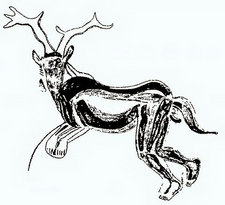 Ídolo de Trois-Frères: rostro de mochuelo, barba de bisonte, orejas de lobo, astas de ciervo, extremidades anteriores de oso, piernas y genitales humanos, y cola de caballoEl materialismo filosófico sostiene, frente a las concepciones teológicas (que defienden la religión como una relación del hombre con Dios), que en su origen histórico las religiones nada tienen que ver con Dios (idea muy tardía que resultaría anacrónico utilizar hablando del hombre prehistórico).Las religiones brotan de una relación originaria de los hombres con otras entidades no humanas pero dotadas de percepción y de deseo, que se identifican, no con fantasmas (extraterrestres, demonios, ángeles) sino con ciertos animales que se enfrentan al hombre desde la época paleolítica y cuyo reflejo se encuentra en las pinturas rupestres de las cavernas (religión primaria). Estos animales representaban para el hombre paleolítico, y lo encarnaban realmente, el papel de númenes, es decir, de entidades que, sin ser humanas, eran, sin embargo, centros de voluntad y de entendimiento, entidades a las que había que engañar, rogar, obedecer o matar.Esta fase primaria de la religión se acaba con la domesticación de los animales. Las figuras animales representadas en la bóveda de las cavernas se proyectan ahora en la bóveda celeste: es la fase de la religión secundaria, religión de los dioses, religión mitológica. «El hombre hizo a sus dioses a imagen y semejanza de los animales» y no a imagen y semejanza del hombre, como dijo Feuerbach. Las religiones secundarias se constituyen, a partir del Neolítico, como una transformación de las religiones primarias, determinada por el progresivo control que los hombres llegan a tener sobre esos animales divinos. Las religiones secundarias cubren toda la época de las religiones supersticiosas, que dan culto a las figuras antropomórficas o zoológicas que llenan el panteón del Egipto faraónico, de las culturas hindúes, chinas, mayas, &c.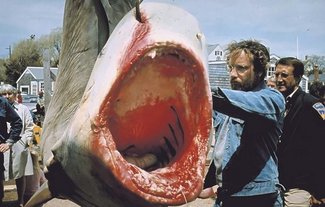 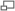 «Tiburón» (de Steven Spielberg, año 1975), un ejemplo de «cine religioso primario»La fase de la religión mitológica es una fase de transición esencialmente falsa, un delirio de la imaginación que se irá descomponiendo lentamente ante la crítica racional de las llamadas «religiones superiores» (la fase terciaria, las religiones filosóficas), cuando los númenes animales sean sustituidos por un Dios único e incorpóreo. Pero justamente en la fase terciaria, la fuente de la religiosidad ya se ha extinguido: ese Dios incorpóreo, el «dios de los filósofos», es un ser al que no se puede rezar, y que no puede hablarnos. La crítica al antropomorfismo y el zoomorfismo religiosos, llevada a cabo principalmente por la filosofía griega, conduce pues a las religiones terciarias, de signo marcadamente monoteísta, y que constituyen el umbral del ateísmo.Las llamadas religiones superiores (judaísmo, cristianismo, islamismo) mantienen el componente monoteísta, pero complementado por doctrinas «positivas» sobre una supuesta revelación que, de hecho, da lugar a la transformación de los fenómenos religiosos en superestructuras sociales o políticas (principalmente la formación de Iglesias, con sus cultos, ceremonias, dogmas, &c.) cuyo funcionalismo alcanza grados muy altos.Entre estas religiones positivas, el Catolicismo, recogiendo la herencia de la tradición filosófica griega y el derecho romano, es considerado por el materialismo filosófico como la religión más racional, frente al fanatismo musulmán o el irracionalismo protestante, luterano o calvinista. Desde una perspectiva filosófica el catolicismo «se salva» por el racionalismo implícito en la institución de la Teología dogmática.Particular interés ofrece la pervivencia en nuestra sociedad de las fases primaria y secundaria, y los indicios de un renacimiento de las mismas, en la forma de los sentimientos de interés por los animales (la Etología es presentada como la Teología de nuestros días) que se manifiesta, por ejemplo, en el hecho de la constitución de frentes de liberación animal, sociedades protectoras de animales y buena parte de movimientos ecologistas, así como en la visión demoníaca de los animales en la literatura o el cine, así por ejemplo en la película «Los pájaros» o en la serie de televisión «V». Se interpreta el creciente interés por los extraterrestres, los ovnis, &c. como un renacimiento de la religión secundaria.Dada la situación efectiva de la Humanidad, transcurrido el segundo milenio del cristianismo, puede decirse que los pueblos no están preparados para organizarse socialmente bajo los auspicios de un racionalismo filosófico y ateo; por consiguiente se hace preciso evaluar el grado de racionalismo actuante en las distintas confesiones religiosas realmente existentes.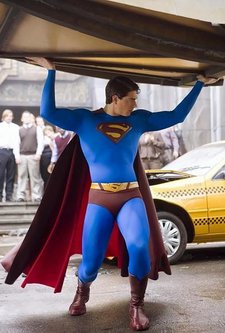 «Superman Returns: El regreso» (de Bryan Singer, año 2006), un ejemplo de «cine religioso secundario»Desde el punto de vista histórico, e investigaciones recientes lo confirman, el irracionalismo luterano conduce en línea directa al racismo, al imperialismo depredador, al antisemitismo, al nazismo y a las cámaras de gas. Gracias en buena medida al petróleo que consume Occidente, el fanatismo islámico está cada vez más organizado sobre la superficie de la Tierra, en la que parece estar constituyendo un frente común contra el cristianismo, y constituye un verdadero peligro para la Humanidad.Las religiones superiores son incompatibles entre sí, y el supuesto irenismo predicado desde las diversas confesiones sólo tiene viabilidad, de acuerdo con la parábola de los tres anillos, precisamente cuando se eliminen todos los contenidos positivos, irracionales y dogmáticos de cada religión y, por tanto, cuando éstas religiones desaparezcan como tales.El materialismo filosófico entiende que la esencia de la religión tiene su núcleo en el eje angular, en tanto que la religación sólo puede producirse con seres no humanos (un hombre divinizado dejaría de ser hombre). Sin embargo, su cuerpo o determinaciones positivas de la esencia, y su curso o desarrollo, se desenvuelven entre el eje radial y el eje circular (ceremonias litúrgicas). Así, el núcleo de la religión se sitúa en los animales del Paleolítico superior, en tanto que vistos como númenes por los hombres primitivos (religión primaria). La extinción de la fauna del Pleistoceno y la domesticación de los animales daría lugar al politeísmo, a unos númenes carentes de referentes positivos, y «antropomorfizados» -el hombre sería dominador de los animales- (religión secundaria), para después llegar al monoteísmo, donde el Dios al que se da culto apenas tiene referenciales «fisicalistas» (religión terciaria) y se convierte básicamente en una religión civil que religa (de aquí proviene la etimología latina) a los creyentes, y que sería la antesala del ateísmo. TEMA 1FILOSOFÍA CRÍTICA Y MATERIALISMO FILOSÓFICOI.- ¿Qué es la filosofía?II.-Conceptos e IdeasIII.-El SistemaIV.-La Idea de Materia.V.- Ego TranscendentalVI.- Géneros de materialidadVII.- ¿Qué son las ciencias?VIII.- Clasificación de las filosofías de la ciencia.IX.- Teoría circularista o cierre categorial.X.- El espacio antropológico.XI.- La institución.XII.-La cultura y el mito de la cultura.XIII.- La Religión.XIV.- El Estado, la política, la nación, el imperio y España.INTRODUCCIÓNTodos somos filósofos. Todos tenemos mapas del mundo en el que organizamos nuestras ideas y actuamos en consecuencia. Todos tenemos Ideas sobre qué es la religión, la política o la ciencia. Tenemos posiciones sobre si es decoroso y admisible el uso del burkini, del rebozo, sobre si Donald Trump es o no es tal o cual cosa, sobre si el cambio climático es o no es de origen antrópico. Con esas ideas filosóficas organizamos nuestras ideas en torno a mapas del mundo filosóficos.  Hay mapas del  mundo mito-poiéticos, propios de las religiones, cuando éstas establecían relaciones y analogías fenomenológicas, tales como el hombre cazador cazaba con un arco y cuando veía el arco iris era el arco de un dios cazador: analogía de proporción. Otro ejemplo: los ríos tienen una distribución sinusoidal, al igual que las serpientes. Este pensamiento mitológico funciona en estos mapas.Hay otros mapas abstracto-sustancialistas que suponen una transformación en la filosofía griega cuando, Tales de Mileto y los geómetras critican los mapas mito-poiéticos: Zeús no manda los rayos. En lugar de ello ponen sustancias como el agua, apeiron, fuego…estos mapas pasan a los monoteísmos creadores.El tercer tipo de mapamundi es el propio de la filosofía crítica y el materialismo filosófico.Nadie escapa a la filosofía y todos tenemos un mapa del mundo, más o menos configurado, conflictivo, confuso; pero todos lo tenemos. Hay gente que cree en los horóscopos, en Dios, en la naturaleza, en un partido político o en cierta ideología.¿Cuál sería la labor de la filosofía crítica? Avisar y destruir los mapas mito-poiéticos y los abstracto-sustancialistas, como el mito de la felicidad, la cultura, la izquierda, la derecha, la naturaleza... La FC tiene la función de destruir estos fundamentalismos, llamada pars destruens. La filosofía es mitofagia.I.- ¿Qué es la filosofía?La filosofía crítica es el enfrentamiento con las Ideas y con las relaciones sistemáticas entre ellas. La filosofía surgió con Platón al descubrir este que el Mundo no es un caos, sino que hay un orden pero ese orden no implica que todo esté relacionado con todo. Las Ideas de los distintos mapas del mundo son de muy diverso rango, aparecen en tiempo y niveles diferentes en función de la symploké, que dice así: No existe nada aislado. No todo está relacionado con todo porque si fuese así, para conocer algo habría que conocerlo todo. Por lo tanto, el conocimiento exige la discontinuidad. In media res.Así tendríamos que decir: no busco la filosofía, sino que me encuentro ante contradicciones entre Ideas y desde aquí lo que busco son los mecanismos según los cuales se ha producido esa contradicción, sus analogías y ese proceso lo denominamos filosofía. La filosofía es un producto muy tardío e implica el despliegue evolutivo muy avanzado en técnicas, instituciones sociales e incluso en ciencias, sobre todo en geometría.Hay un tipo de filosofía de primer grado o sustantiva o exenta del presente o idealista y otro tipo de filosofía de segundo grado o adjetiva o inmersa en el presente, en la realidad realmente existente, la materialista y crítica.La filosofía sustantiva es la filosofía del Ser aristotélica o de las primeras causas. La ciencia de las ciencias, la sapiencia sobre el Ser y la Nada. Esta filosofía se descarta desde el materialismo porque consideramos que filosofía es un saber de segundo grado al ser necesitar de otros saberes firmes dados por las ciencias, las tecnologías y la ética y política. La filosofía crítica va de la mano de la geometría, de ahí la inscripción en la Academia Platónica: “Que nadie entre sin saber geometría”. La crítica siempre será entendida como clasificación y taxonomía. Parte de fuentes exteriores a la propia filosofía, como la geometría. En geometría los axiomas o fundamentos no son demostrables, es decir, la geometría no es fundamentalista sino que tiene fundamentos.La ética y la ciencia nos salvan del relativismo. Las fuentes de la filosofía son accesibles a todo el mundo: los mapas del mundo no se hacen desde una torre de marfil sino que todos contribuimos al desarrollo de esos mapas.II.-Conceptos e IdeasLos conceptos hacen referencia a las técnicas, ciencias y tecnologías, los cuales exigen el uso de las manos y la transformación del Mundo mediante operaciones tecnológicas.  Por ejemplo: un fontanero usa conceptos y tiene que saber lo que es un lavabo y un grifo; un electricista ha de saber lo que es un alicate o un cable de cobre. También un matemático utiliza conceptos como el de libertad y habla de grados de libertad en una ecuación, usa la mesa y el compás; un jurista establece distinciones conceptuales y necesarias entre la persona física y la persona jurídica y si es penalista la Idea de Libertad que maneja es la de sacar de la cárcel a sus clientes. San Agustín de Hipona hablará del libre albedrío y un físico de movimientos sin obstáculos. Todo esto son conceptos categoriales.Pero para formar la Idea de Libertad no podemos quedarnos sólo con lo que diga el matemático, o el físico o el jurista, ya que tendremos que acudir a los saberes y categorías en los que se usa la Libertad. La Libertad es una Idea Filosófica, que depende de los contextos materiales donde se da: física (caída libre), matemáticas (grados de libertad de una ecuación), derecho (libertad de un preso), teología (libre albedrío), etc. Sólo tras un análisis y crítica de esos contextos puede construirse la Idea de Libertad.Una crítica o taxonomía importante es la Libertad de (ausencia de obstáculos) y Libertad para (capacidad para hacer cosas). Como dijo Vladimir Lenin: “¿Para qué quieren la Libertad?”. Estos contextos categoriales son tomados por la filosofía a través de Ideas que vertebran las distintas categorías, las atraviesan en forma de symploké.  Así definiremos la Libertad como conciencia de la necesidad. Somos libres cuando conocemos que las cosas ocurren de manera necesaria y a partir de ahí vemos la ausencia de obstáculos y nos disponemos a comenzar una secuencia causal.III.-El SistemaEl sistema es fundamental para la filosofía crítica. El sistema no totaliza todos los saberes sino que hay una concatenación de ideas. Por ejemplo: cuando se habla de hombre hay que hacerlo desde la política, biología, medicina, psicología o la religión… El sistema es abierto porque depende de los saberes de primer grado y por ello es un saber abierto. El sistema no es clausurado ni absolutiza todos los saberes ya que concatena el resto de saberes. Estamos ante un sistema materialista y depende de materiales de primer grado. Cuando pensamos siempre pensamos dialécticamente o contra algo. No existe el pensamiento aséptico.Los sistemas filosóficos siempre están en eterna disputa. El materialismo o filosofía crítica se enfrenta, punto por punto, al idealismo. Aristóteles piensa contra Platón, Spinoza piensa contra Descartes, Marx contra Hegel, etc. La filosofía crítica es polémica y se enfrenta a las filosofías idealistas, las cuales no parten de los fenómenos del mundo o saberes de primer grado sino de la subjetividad (Kant o Descartes), enemiga de la racionalidad. La filosofía crítica también se enfrenta a  los espiritualistas,  los cuales creen en la existencia de seres incorpóreos, como los ángeles o espíritus.IV.-La Idea de Materia.La base de todo sistema filosófico es la ontología o filosofía del Ser ¿Qué hay en el mundo? ¿Vivimos en un sueño como en La vida es sueño o Matrix? ¿Qué idea directriz dirige la Filosofía Crítica? La Idea de Materia, pero hay que tener muy en cuenta que no todo lo material es corpóreo o físico. Hay entidades no corpóreas, como la distancia entre dos puntos o el Orden y Disposición de las cosas. Dice Gustavo Bueno: “El Mundus spectabilis que nos envuelve no tiene una morfología independiente de lo sujetos. El Mundo es el resultado de la organización de algunas de sus partes (el hombre) que establecen en aquello que inciden sobre ellas y está en función del radio de acción que sus partes alcanzan…el mundo no es algo previo…el mundo no es la totalidad de las cosas (omnitudo rerum) solo es la totalidad de las cosas que nos son accesibles en el radio de acción de nuestro poder de conformación de las mismas.”  Así, el Mundo no es la totalidad de las cosas sino la de aquellas a las que tenemos acceso.“Para los sapos del cuento que vivían en el fondo de un pozo, EL MUNDO ERA ESE POZO. Cuando regresó al pozo un sapo que había sido recogido el día anterior sin querer por el sacristán que sacaba el agua para regar el huerto, le dijo a sus compañeros: “el mundo es mucho más grande de lo que pensáis. Se extiende hasta las tapias del huerto del señor cura”. Este es el mundo para el materialismo filosófico.”El Mundo en el que habitamos es un mundo  finito (si no, no habría unidad); está organizado y al alcance del hombre. La Idea filosófica de Mundo se denomina materia ontológico-especial M(i); es la materia filtrada por los hombres, a escala antrópica, aunque no de manera absoluta sino mediada por el hombre. Esto es lo que significa “M(i)”, el cual va cambiando conforma los hombres van construyendo las ciencias y las técnicas, las cuales dotan al mundo de su actual morfología. Por ejemplo una dehesa no es un paisaje natural, ni un toro de lidia, ni la patata que comemos en su origen era venenosa, cualquier raza de perro es diferentes a las de hace un siglo. 	Las cosas de nuestro mundo son denominadas  estromas (no la sustancia aristotélica); las cosas no son sustancias porque la sustancia de impronta aristotélica supone clausura; son estromas porque el término sustancia tiene una connotación de aislamiento y en los estromas las cosas están relacionadas unas con otras y no sustancias. Las cosas están en symploké o urdimbre finitas. La symploké es el principio de la racionalidad y fue formulado por Platón de la siguiente forma.1º No existe nada aislado en el Universo. No existe un planeta aislado, una célula aislada u hoja de árbol aislada. Sería el caos.2º El hecho de que no exista nada aislado en el universo no implica que Todo esté relacionado con Todo, porque si así fuera, para conocer algo tendría que conocerlo Todo. Y eso es imposible.Conclusión: el conocimiento exige discontinuidad. In media res. Hay que tener fundamentos pero no caer en fundamentalismos ya que no hay fundamentos últimos.¿Qué pasaría si desapareciesen los hombres y los animales? Si desapareciesen los hombres desaparecería el Mundo, pero no en el sentido absoluto porque caeríamos en un Idealismo Absoluto, sino que lo que desaparecería sería el M(i). Aquí entra la Idea de Materia Ontológico-General o M= omnitudo rerum, es decir, la totalidad de lo real no se reduce a la materia filtrada por los hombres ya que le desborda. La materia ontológico general es previa al hombre y sobrevivirá al hombre. Cuando se apague el Sol la materia seguirá fluyendo. La dialéctica entre Mi y M está mediada por el Ego Transcendental.V.- Ego Transcendental 	Los estromas que pueblan el M(i) están dados por el conjunto de todos los hombres que operan en un horizonte histórico. ¿Quién hace esos estromas? Ni yo, ni vosotros, sino la suma de hombres dados en un horizonte histórico. Esta suma de hombres que operan y conceptualizan el mundo M(i) es lo que se conoce como ego transcendental. In illo tempore, en otro tiempo el ego transcendental estuvo poblado estromas tales como  el hacha de sílex y las lanzas; hoy nuestro mundo M(i) ha cambiado y está formado por los estromas de teléfonos móviles y botellas de plástico. Ese es el Ego Transcendental o conjunto de hombres que operan en un horizonte histórico cuyo mundo  va cambiando, siendo esos cambios operados mediante el ego transcendental. Todos los mapamundi han contado con ideas análogas al ego: judaísmo (ego sum qui sum); San Juan: “yo soy la verdad, el camino y la vida”; Descartes, el cogito ergo sum; Kant: yo pienso o el intelecto agente de Averroes. En todos los sistemas filosóficos hay un ego transcendental.VI.- Géneros de materialidad Género M1: materias dadas en el espacio y el tiempo. Los cuerpos físicos, ondas gravitatorias.Género M2: antes en el tiempo que en el espacio: subjetivo. Dolor de muelas, esto también es real y material.Género M3: la lógica y la matemática, las cuales están fuera del espacio y del tiempo.M (materia ontológico-general) es el universo, es decir, la totalidad de lo real que quedaría si los hombres no hubiesen existido o no fuesen en un futuro a existir.  M(i) es el mundo tallado por los hombres, no crean sino construyen el mundo con lo dado. Por ejemplo: el Sol es un estroma de nuestro mundo, un estroma-estrella definido como G2 de luminosidad V. Es materia física llena de hidrógeno y helio, pero las relaciones de distancia o configuraciones serían M3, M2 y M1 pero nunca comprenderemos de manera absoluta qué es el Sol ya que nuestro conocimiento está dado a la escala humana y más concretamente a las manos del hombre y sus instrumentos: siempre se podrá conocer más y mejor qué es el Sol. El Sol que vemos no es el mismo que veía Alejandro Magno.La materia de cada estroma es inagotable y es en los estromas en donde se realiza los conceptos humanos. Sin el hombre no podría decirse que el sol tiene partes o, por ejemplo, los animales no saben qué es el sol: sienten más o menos calor pero no perciben el Sol. Sin el hombre no habría Sol Mi, aunque sí M.Una de las funciones propias de M es asegurar la inagotabilidad de la materia que bloquea el dogmatismo. Nunca sabremos todo, por mucho quarks o neutrones que muestren los físicos, porque nuestra capacidad operatoria no puede llegar a los fundamentos últimos de la realidad ya que nuestra limitación es la de nuestro cuerpo. Somos finitos. Ni mínimos ni máximos porque la realidad es infinita y nosotros finitos. Hay un salto radical: ignoramos e ignoraremos siempre pero no podemos caer en el escepticismo ni en el relativismo. Hay una Idea de Verdad.CIERRE CATEGORIAL. Los principios ontológicos son la separación entre M y M(i) a través del ego transcendental. El punto de partida gnoseológico son los estromas o fenómenos, la symplokéGnoseología o filosofía de la ciencia: cierre categorial.VII.- ¿Qué son las ciencias?Hay dos planos en la materia: M(i) o materia ontológico-especial y M o materia ontológico-general. Nuestro mundo está modelado por las técnicas y las ciencias, la roca firme sobre la que se yergue la filosofía. Las ciencias no son algo ajeno al mundo sino que lo construyen o destruyen. El mundo está lleno de ciencias: los estromas están tallado por las ciencias. La biología, naves espaciales, bombas atómicas…nuestro mundo está construido. No es un mundo construido por Dios sino por los Hombres en su morfología al menos.Hay cuatro sentidos de ciencia, los cuales son análogos y equívocos:1º Ciencia como saber hacer o ars/techne: la ciencia del herrero, zapatero o fontanero. Este escenario es el TALLER del carpintero.2º Ciencias como conclusiones derivadas de principios: axiomas, teoremas y conclusión. El escenario es la ACADEMIA. 3º Ciencia como ciencias positivas del siglo XVIII-XIX: el escenario será el LABORATORIO o confluencia dialéctica del taller y academia. Termodinámica. Todas las ciencias proceden de técnicas previas, como la química de la cocina, la metalurgia y alquimia; la aritmética del comercio; la geometría de la agrimensura en Egipto; la física del tratamiento con poleas. Las técnicas previas generan las ciencias. No puede reducirse a lo lingüístico.4º Ciencias morales: psicología, sociología, derecho. El escenario no hay por lo que no son ciencias estrictas.Estos cuatro sentidos de ciencias no son caprichosos sino que hay un orden interno. Hubo un tiempo en el que se buscó una sola ciencia: todo se reduce a química, matemáticas, física. Pero esto es ridículo porque toda pretensión de encontrar la ciencia única hay un monismo ontológico y eso es imposible. El Big Ban, reducirlo todo a una sola ciencia es mitología. Eso se llama fundamentalismo científico que considera a los científicos como sacerdotes. No pueden reducirse todas las ciencias a una sola. VIII.- Clasificación de las filosofías de la ciencia.Hay una clasificación de filosofías de la ciencia. La Verdad aparece en contextos prácticos: el cazador sabe que la flecha va a matar al ciervo. No cabe el escepticismo. La Verdad se opone a error. La Idea de Verdad está vinculada a la Identidad.1º Descripcionismo: Todo en la materia y nada en la forma. Se sustantiva la materia y se desprecia la forma. Lo importante son los hechos y las leyes son meros instrumentos con los que captar los hechos. La ciencia muestra las cosas como son y un instrumento sería la inducción y deducción. La Verdad se entiende como desvelamiento o aletheia.  La verdad es desvelar los hechos tradición empirista inglesa y nominalista de cuño anglosajón. Los positivistas también, o el Círculo de Viena. 2º Teoreticista: nada en la materia y todo en la forma. No valoran la materia pero sí  la forma. Son proposiciones lingüísticas y la misma construcción teórica, Critica el inductivismo y el más célebre es Karl Popper. La Verdad como coherencia; una proposición es científica si es falsable. Ejemplo de los profetas y la catástrofe. 3º Adecuacionismo: sustantiva la materia y la forma. Una parte es la materia que tiene las verdades y la forma aprehende esas partes de la materia. Galileo y el cosmos está repleta de formas matemáticas. Ambas están sustantivadas. La verdad consiste en un isomorfismo.4º Circularistas: no se sustantivan ni la materia ni la forma. Parte del espacio gnoseológico está configurado en tres ejes. Sintáctico, semántico y pragmático. La tabla que ofrecemos se hace eco de lo dicho anteriormente. Hay múltiples teorías de la ciencia y en función de la que se tome, las consecuencias serán unas u otras.IX.- Teoría circularista o cierre categorial.En las matemáticas, a modo de ejemplo, el eje sintáctico consiste en la figura de términos, como los números (racionales, complejos, irracionales, naturales, imaginarios). El eje semántico: fenómenos, referenciales y esencias. Referenciales son  cuerpos físicos: signos, rayas, ordenadores, calculadoras, regla, compás) son aparatos internos a la ciencia matemática. No se reduce a lo lingüístico ya que si no se introducen los aparatos no pueden hacerse las matemáticas. Las ecuaciones lineales necesitan de ordenadores por lo que la ciencia no se reduce a términos lingüísticos. La ciencia se hace con aparatos. Los fenómenos serían dibujos, diagramas; esencias: definiciones, teoremas, clasificaciones o modelos. El eje pragmático: normas, autologismos y dialogismos.  Una norma en aritmética es que no se puede dividir por cero. Autologismos o ideas felices, recuerdos, acciones propias del científico. Y los dialogismos o última figura gnoseológica serían los congresos, cursos, etc.Cada ciencia tiene su método propio y no hay ciencia única. El peso de la verdad no se pone ni en la materia ni en la forma sino que es un par conjugado. La verdad de la ciencia es un tipo de identidad que se produce en el cuerpo de la ciencia. Ese es el núcleo de la ciencia: los científicos construyen la verdad y una vez construido se pueden retirar y la individualidad se diluye. No así en las ciencias sociales en las que no se pueden retirar. Las condiciones de posibilidad es el contexto determinante. Por ejemplo, en el teorema de Pitágoras vale para el plano y el cilindro pero no para la esfera porque hay triángulos en la esfera que la suma de sus lados son 90º. Hay un contexto determinante que permite la identidad. Si las operaciones dan relaciones que cualquier hombre puede reproducir como las que se dan en el teorema de Pitágoras, entonces podemos decir que las relaciones son internas, inmanentes al contexto determinante y hemos encontrado un nudo que permite anidar sucesivos descubrimientos. Teoría del cierre categorialPor atenerse a las ciencias positivas ya establecidas (Matemáticas, Física, Biología, Termodinámica, etc.) en la medida en que estas ciencias son independientes unas de otras sin perjuicio de sus eventuales involucraciones.Por la consideración de cada ciencia como delimitando una categoría de la realidad irreducible a las demás categorías. Una ciencia se mantiene en la inmanencia de esa categoría, que no está constituida por un objeto sino por múltiples objetos o términos que mantienen entre sí relaciones definidas y se componen o disocian mediante operaciones capaces de dar lugar a otros términos de la categoría a partir de los precedentes. El cierre alude precisamente a esta capacidad de las operaciones para determinar objetos que siguen perteneciendo a la categoría y la amplían, y en la medida en que este cierre va estableciendo concatenaciones entre objetos que establecen los límites de una unidad categorial se denomina “cierre categorial”. Las ciencias no se entienden como representaciones mentales o simbólicas de la realidad que pudieran adecuarse a esta realidad o, por lo menos, incidir sobre ella a efectos prácticos, tecnológicos. Las ciencias, propiamente, ni siquiera son “conocimiento de una realidad exterior a ellas”, sino más bien una reconstrucción de la realidad misma que culmina en los momentos en los cuales se logra una identidad sintética entre algunos cursos de sus desarrollos, a través de la cual la identidad sintética puede definir la verdad científica. Por tanto, la verdad de las ciencias no se predica de la ciencia en general sino de cada uno de sus teoremas. Y, por supuesto, una ciencia no se puede considerar, sin más y exclusivamente, como un conjunto de verdades, puesto que muchos de sus contenidos no son ni verdaderos ni falsos, sino puramente intercalares. Por ejemplo: la verdad del teorema de Pitágoras  (en un triángulo rectángulo el cuadrado de la hipotenusa es igual a la suma del cuadrado de los catetos) no consiste en la supuesta adecuación de los triángulos rectángulos empíricos con supuestos triángulos ideales que flotasen en un cielo uránico o en la mente de los geómetras; su verdad consiste en la identidad misma entre la suma de las áreas de los cuadrados de los catetos y el área del cuadrado de la hipotenusa.El concepto de “cierre” procede de las disciplinas matemáticas (una operación * entre términos a, b, c, d de un campo que mantienen relaciones R se dice cerrada cuando sus resultados son términos del mismo campo, es decir, términos que mantienen relaciones R con los términos constitutivos o factores; por ejemplo, la operación + es cerrada en el campo N de los números naturales, vinculados por relaciones de <, =, >, porque el término c resultante de los constituyentes o sumandos a,b, es otro término del campo que mantiene con ellos la relación >).“Cierre categorial” designa al conjunto de procesos (fundamentalmente procesos de cierre operatorio, determinado por el sistema o entretejimiento de varias operaciones, no de una aislada) que conducen a la constitución, a partir de materiales fisicalistas y fenoménicos dados, de cadenas circulares de términos y relaciones que delimitan una esfera específica, o totalidad, de la cual se “segrega” un entorno muy complejo en el que figuran también “esferas de concatenación” distintas de la de referencia. La “segregación” es, por tanto, un resultado del cierre categorial.MATERIALISMO FILOSÓFICO Y EL HOMBREVamos a ver una visión antropológica y política desde unas líneas maestras del sistema. Todos somos filósofos; todos tenemos un mapa del mundo en el que organizamos nuestras ideas sobre qué es la religión, el hombre, la libertad, la política, etc. Hay mapas filosóficos-esquemáticos que distinguen parte ontológica, gnoseológica y práctica, como los estoicos: física, lógica y ética. A continuación veremos qué es la idea de hombre que será la Idea cardinal.La filosofía no tiene fuentes propias sino que los toma de las realidades de presente. Pensar es pensar contra alguien, tomando referencias polémicas sobre todo contra los espiritualitas (afirman la existencia de los vivientes incorpóreo). El análisis de los estromas es el punto de partida, es decir, partimos de los fenómenos del mundo. (Recordar la symploké). La distinción entre dos planos ontológicos entre M, infinito e inabarcable por el hombre) y M(i), (el mundo antrópico de los hombres). Ambos están mediados por el Ego Transcendental.Las ciencias y las técnicas cambian el mundo de los hombres. Todas las ciencias provienen de técnicas previas (la alquimia, agrimensura, intercambio, tratamiento con poleas), esto es, la ciencia es un momento de la técnica. Cuando aparece una identidad sintética o momento de Verdad aparece el cierre categorial y la ciencia echa a andar.Cuando hablamos del hombre, en abstracto, lo hemos de hacer teniendo en cuenta el concepto de Espacio antropológico que parte del euclidiano, configurado por tres ejes inseparables pero independientes, al ser ortogonales dos a dos. Hay puntos que están en un eje pero no en otro. Los fenómenos pueden situarse en tres ejes.Todos los fenómenos antropológicos se configuraran en tres ejes. Históricamente hubo antropologías a las que les bastaba un solo eje, interpretando al hombre desde sí mismo, como Descartes o Avicena. San Agustín, por ejemplo, necesitó a Dios, ángeles, querubines y todas las jerarquías, los seis días de la creación y por fin el hombre. Necesitó una multitud de ejes hasta poder empezar a hablar del hombre. En la modernidad hay tres sistemas: Kant el hombre se entiende desde la naturaleza/libertad, Hegel naturaleza/ espíritu; Marx: historia/naturaleza, reduciendo los fenómenos religiosos a un vulgar sociologismo.X.- El espacio antropológico.El espacio tridimensional del espacio antropológico se erige  a modo de analogía con el euclidiano: circular (eje x), radial (eje y)  y eje angular (eje z).Eje circular: relaciones de hombres con otros hombres. Estas relaciones pueden o no ser armónicas y pacíficas. Eje radial: relaciones con entidades no personales. La naturaleza.Eje angular: relaciones con entidades personales pero no humanas. Animalismo, espiritismos o extraterrestres.XI.- La institución.Concepto clave es el de institución antropológica. Definimos al hombre como animal institucional porque es la categoría universal de la antropología. Así como la biología trata con células y tejidos, la antropología trata con unidades morfológicas llamadas instituciones. No hay que entender por institución las instituciones de la democracia. Una mesa es una institución, al igual que el hacha de sílex.La racionalidad humana se canaliza a través de las instituciones, las cuales poseen cinco características que la definen:Toda institución está mediada por cuerpos humanos.La racionalidad acompaña a las funciones adaptativas de los hombres. Los animales tienen conductas racio-morfas, pero los hombres depositamos la racionalidad sobre las instituciones, asegurando una continuidad en el grupo, conjugando racionalidad e institución, a diferencia de los animales. Por ejemplo: la institución del fusil. El fusil tiene racionalidad mecánica de quien la construye. El fusilero deberá usar su propia racionalidad operatoria para hacer blanco y adaptarse a la racionalidad dada por el fusil. Esta racionalidad va desarrollando y haciendo al hombre. Pero los animales no poseen este tipo de instituciones.Recurrencia de las instituciones al pasar a los descendientes del grupo.Normatividad: toda institución viene acompañada por unas normas concretas.La condición axiológica o valorativa: toda institución compite con otras y son incompatibles con otras.El eje circular-instituciones circulares: una Asamblea parlamentaria o una conferencia.El eje radial e instituciones radiales: un palacio, un edificio, la constelación osa mayor, al ser conceptualizada antrópica.El eje angular e instituciones angulares: Satán, el buey Apis o Alien.Instituciones circulares y radiales a la vez: la vendimia.Instituciones circulares y angulares: corrida de Toros, Instituciones angulares y radiales: un parque zoológico, También habría instituciones tridimensionales, como  la familia antigua, al constituirse como una unidad económica que incluye al eje circular (humanos) eje angular (animales) y eje radial (tierra).XII.-La cultura y el mito de la cultura.La cultura se define como el conjunto de instituciones antropológicas de un grupo pero que están en continuo cambio y transformación. El mito de la cultura consiste en defender que las culturas son esferas cerradas, y que dentro de esas esferas hay instituciones eternas y no cambiantes. Esa atemporalidad o señas de identidad, esconde y tapa una realidad evidente: no existe ninguna cultura que no este co-determinada por otras. Existen todavía tribus no contactadas en Oceanía, como la de Setinel, que viven igual que hace 60.000 años y selva amazónica, pero en un estado paleolítico. Son antropófagos y guisan la carne humana entre cánticos y jolgorio. La historia surge por concatenación de instituciones por influencias mutuas de unas con otras. La Historia se caracteriza por el cambio en las instituciones. No existe una cultura como un todo enterizo que se oponga a la naturaleza. Ambas conviven, como un parque: ¿Qué es natural o artificial? Es una conjugación de ambas esferas. Las cosas no son ni naturales ni culturales. Tampoco existe una alianza de civilizaciones ni choque porque el conflicto no está en el todo sino en las partes.XIII.- La Religión.Todos somos filósofos y todos tenemos ideas sobre la religión. Las religiones han sido analizadas desde muchos tipos de vista. Conjunto de relaciones del Hombre con Dios, pero pide una petitio principii. Tampoco puede reducirse la religión a fenómenos sociológicos como el célebre opio del pueblo. La religión no puede reducirse a eso, es algo mucho más complejo. Tampoco a componente psicológicos como el miedo. “Un cura me ahorra cien gendarmes.”Las religiones tienen una esencia, la cual tiene un núcleo, cuerpo y curso. Estas tres identidades determinan la esencia de la religión.  El núcleo es algo positivo, no puede ser algo metafísico. Eso son los númenes, los cuales pueden ser equívocos o análogos. Equívocos, los del panteón griego; otros no humanos como los demonios. Los númenes análogos sería el evemerismo o extrahumanos.El núcleo de las religiones son los animales del paleolítico, pintado en las cuevas rupestres. Son númenes que los hombres adoraban y de los cuales dependía su supervivencia. Entonces los hombres hicieron a imagen y semejanza de los animales. Las relaciones de los hombres del paleolítico emerge el eje angular del hombre con los animales, tal como el veganismo de hoy día. La esencia no solo se compone del núcleo generador sino de cuerpo y curso: la numinosidad se transforma conforme se van domesticando los animales, metiéndoles en jaulas se pierde la numinosidad sobre ellos. Por tanto, esas relaciones pasan a una segunda fase, transformándose en hombres pero con reminiscencias de animales, un zoomorfismo religioso como las religiones aztecas, mayas, egipcias o hinduistas. La tercera fase aparece con la filosofía griega presocrática y la crítica inmisericorde a las religiones politeístas, siendo el epítome Aristóteles y su física: Acto Puro que mueve un mundo no creado, sino eterno. No conoce el mundo, por definición; no se rebaja a conocer el mundo ni al hombre, el cual ni le puede rezar, ni amar ni plantear amistad. Es el monoteísmo o antesala de ateísmo. El Dios de Aristóteles gira con la irrupción del cristianismo, el cual le obliga a bajar al mundo, dándole forma a través de la Trinidad o hipostasis de Dios. En el Islam la influencia es todavía más intensa, al punto que Mahoma estudió a Aristóteles en las escuelas nestorianas de Damasco, Siria.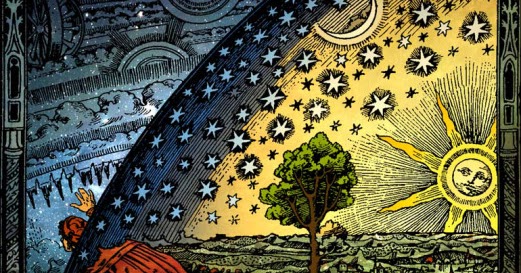 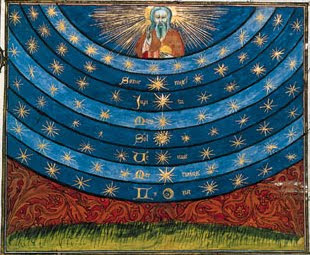 Dios aristotélico cristianizado o islamizadoXV.- El mito de la Naturaleza: Doñana.El Parque Nacional de Doñana, es uno de los paisajes más bellos de España y ha ganado fama como uno de los últimos parajes vírgenes de Europa. Declarada “reserva natural de la biosfera”, el biólogo Francisco Bernis describía Doñana como “la Naturaleza con mayúsculas.”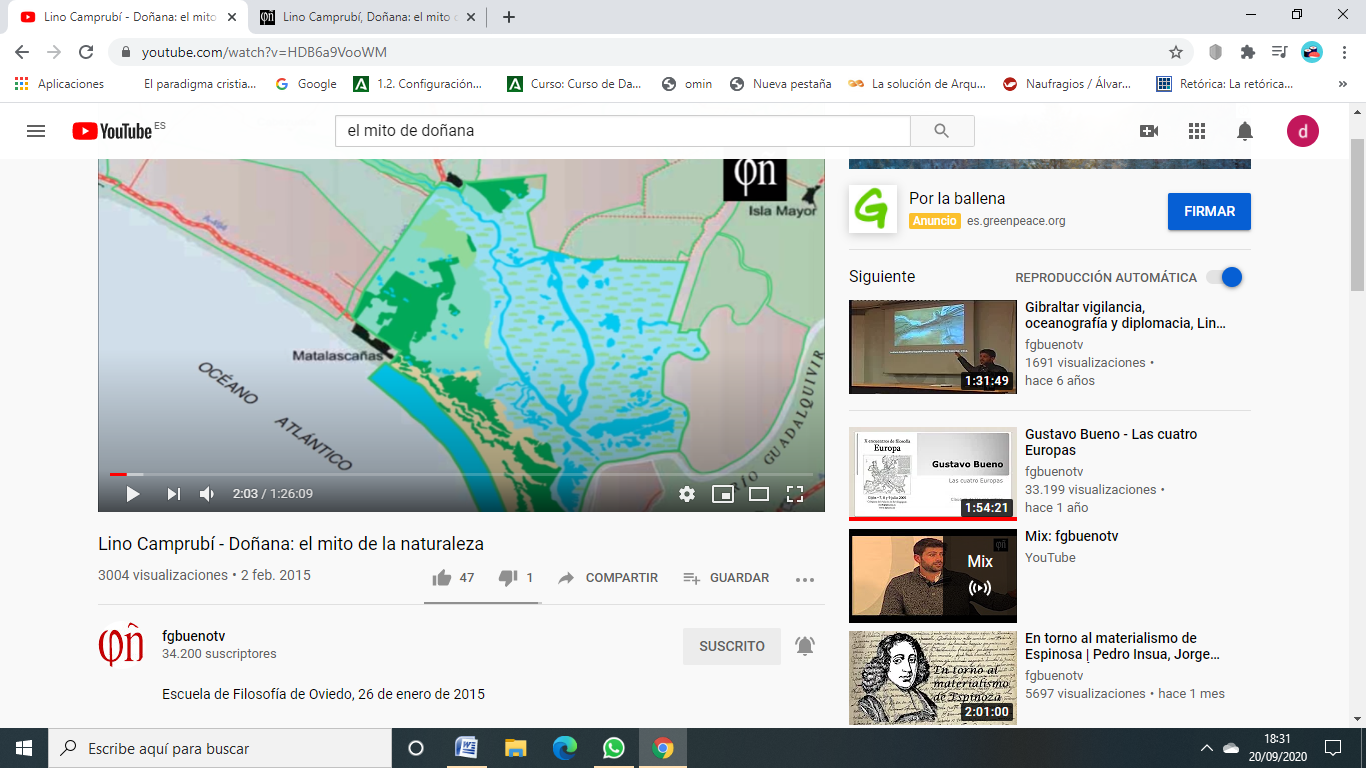 Sin embargo, tanto los actores implicados en su conservación como algunos historiadores de Doñana se han referido a esta imagen como “un mito” y se han quejado de que “la mística” que acompaña a Doñana ha sido a veces una rémora para una aproximación realista a su conservación. En este apartado exploraremos la historia del mito de Doñana como parte de la consolidación en el siglo XX de un mito más general y más antiguo: el mito de la Naturaleza, es decir, uno de los mitos más tenebrosos que circulan en la actualidad.El punto de partida es simple: explorar los contextos históricos, políticos, económicos, ideológicos y científicos de la protección de Doñana. Para ello habrá que indagar en el colonialismo británico en África, las visiones románticas de la Andalucía decimonónica, los análisis malthusianos de superpoblación durante la Guerra Fría, la evolución de la ornitología, y las cacerías de los Duques de Alba y del General Franco.Entre los protagonistas de esta historia hallaremos figuras tan diversas como Julian Huxley, José Antonio Valverde, Max Nicholson, Félix Rodríguez de la Fuente, Guy Mountfort, José María Albareda, Luc Hoffmann y el vizconde Alaanbrooke. Algunos de estos personajes fueron clave en la constitución del World Wide Fund, cuya historia está indisolublemente ligada a la de Doñana.La historia del Parque Nacional de Doñana llamará la atención sobre dos aspectos que han pasado desapercibidos: los conflictos entre dos modelos de entender la conservación, el recreacionista y el investigador, y los conflictos entre diversos modelos de planificación de la economía política de las marismas.Estos dos grandes conflictos desvelan una pluralidad de perspectivas existentes sobre Doñana, no siempre compatibles entre sí. En Doñana se dieron cita muy diversas categorías científicas, tales como la ornitología, la edafología, la genética de cereales, la ingeniería forestal, la química, la ecología de vertebrados y la ecología botánica. Estas ciencias operaban con diferentes realidades y los conflictos causados por sus discontinuidades no las resolvían una mítica Naturaleza monista, sino las alianzas entre grupos de interés con poderes externos.La conclusión filosófica de este estudio histórico podría resumirse en una frase: “la Naturaleza no existe.” Esta tesis no es una simple frase provocadora ni un alegato nihilista, es compartida por importantes filósofos de la ciencia e historiadores del conservacionismo actuales que reniegan del mito de la Naturaleza con mayúsculas. Este mito, con una trayectoria milenaria, afecta por igual a los ecologistas furibundos que personifican a la madre naturaleza como a los defensores de una explotación sin límites de los recursos naturales que olvida que éstos son limitados y que las sociedades políticas dependen de ellos y del manejo de sus territorios respectivos.En 2015 se cumple el 50 aniversario de la creación de la Estación Biológica de Doñana. La mejor manera de celebrarlo es visitarlo durante las cuatro estaciones del año y observar cómo mudan sus paisajes y habitantes según la disponibilidad de agua y alimentos. Esperamos que después de estudiar este tema el visitante no busque en Doñana la Naturaleza con mayúsculas, sino indicios de una historia rica, sorprendente, y que va mucho más allá de los límites del Parque.El mito de la Naturaleza suele ser el punto de partida de los estudiosos de los Parques Naturales y no tiene ningún misterio: la riqueza biológica explica por sí misma su objeto de estudio. Hay gente que quiere destruirlos frente a quienes quieren protegerlos. Sin embargo, plantearlo en estos  términos no va a ningún sitio. El Parque Natural de Monfragüe tiene, por ejemplo, más biodiversidad que el propio parque Doñana pero no se ha dedicado tanto esfuerzo ni dinero en ello. Doñana es único por su riqueza ornitológica y por sus humedales, además de no ser alpino. ¿Por qué Doñana? Eso nos obliga a estudiar la historia de Doñana como la intersección de varias ideas no siempre armónicas entre sí, cuyo resultado es la conservación de Doñana. Lo interesante es fijar los contextos históricos, políticos y científicos que lo vertebran.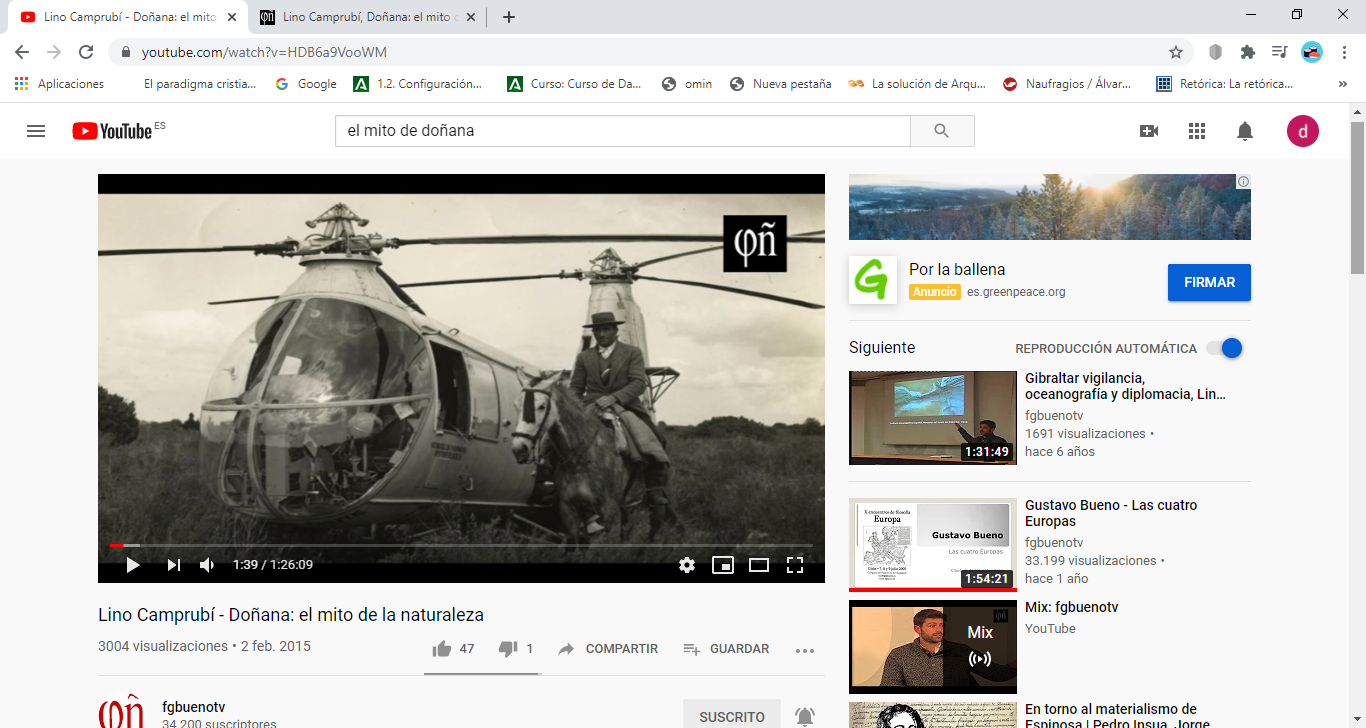 A finales del XIX, el colonialismo africano, los cazadores ingleses y franceses se dieron cuenta de que había que frenar a los nativos para que no cazasen “sus elefantes”. Los primeros parques naturales eran cotos de caza pero a medida que se desarrollaron las armas de fuego cundió el temor de que gracias a las nuevas armas las especies corrían peligro porque cualquier jefe tribal podría acabar con ellas. Después de la II Guerra Mundial ese miedo se hizo más patente. Julian Huxley, cazando elefantes.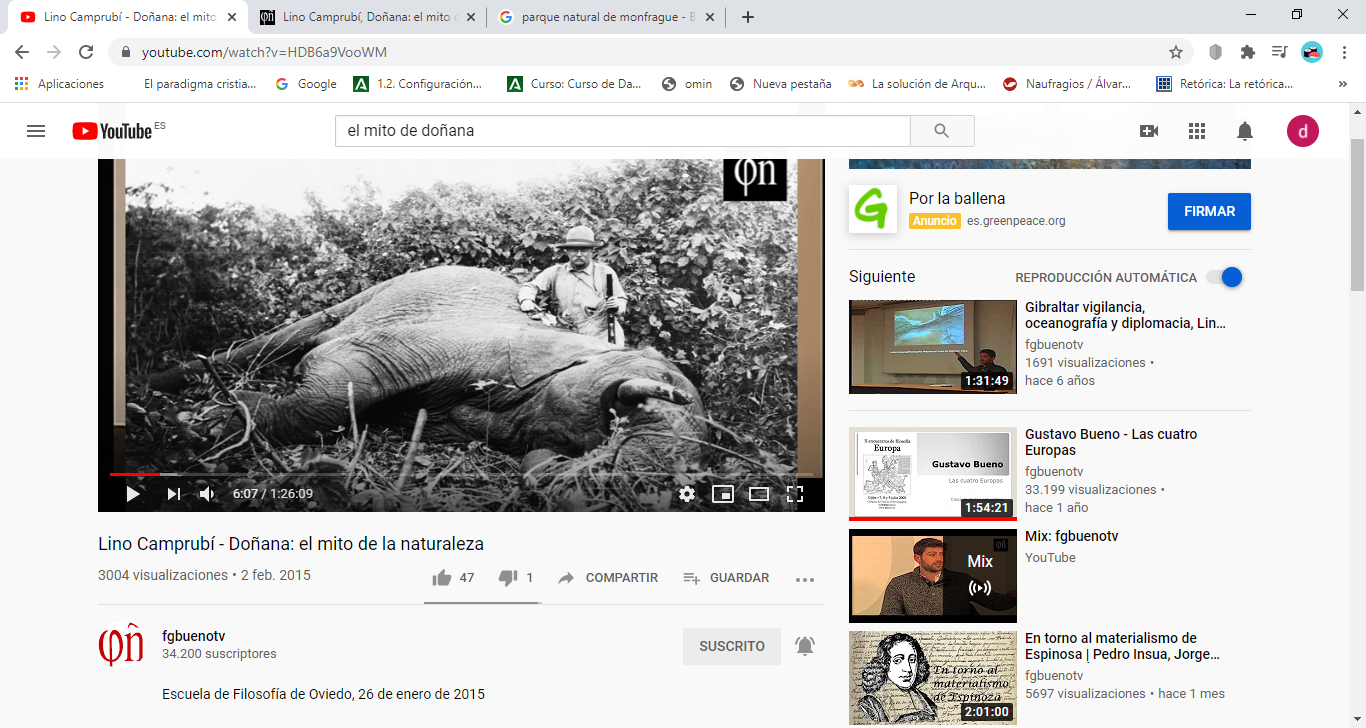 Julian Huxley, primer presidente de la Unesco, creó la Unión internacional para la conservación de la naturaleza en 1947, cuyo fin era que el proceso de descolonización no destruyese los espacios naturales. Para conseguir este propósito se puso en contacto con Max Nicholson y, reunidos en el Parque Nacional de Doñana en 1957, crearon la WWF. ¿Por qué si se preocupaban en África, se dedicaron a financiar la protección de Doñana? Es por la africanización de Andalucía: los románticos ingleses del XIX veían un trozo del lejano oriente. Julian Huxley y Max Nicholson en Doñana, decían: “Andalucía, más africana que África”.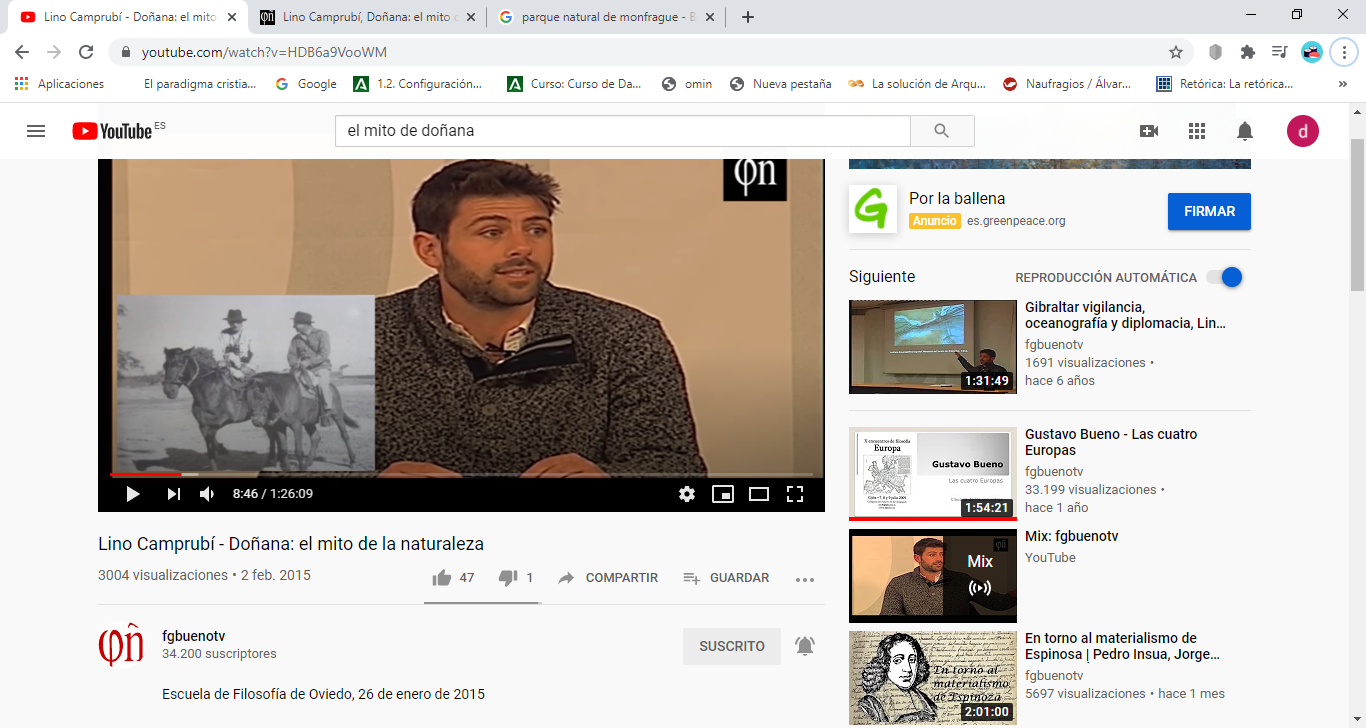 Salvar Doñana era como salvar África. Las aves migratorias usaban Doñana como puente entre África y Europa. Pero Doñana no era África y era más fácil crear las infraestructuras pertinentes para la conservación que en la siempre inestable África. Para tal efecto hicieron en 1957la llamada expedición de los ingleses, pero en realidad fue tanto de españoles como de ellos. Mauricio González Gordon, empresario bilingüe y ornitólogo, propietario de una parcela de Doñana el cual invitó a Valverde fue quien impulsó el proyecto. Lo curioso es que parte del proceso de africanización de Doñana omitió el trabajo de los españoles y en él Guy Mountfort dijo: “Cuando llegué a Doñana me encontré un paraje totalmente virgen”.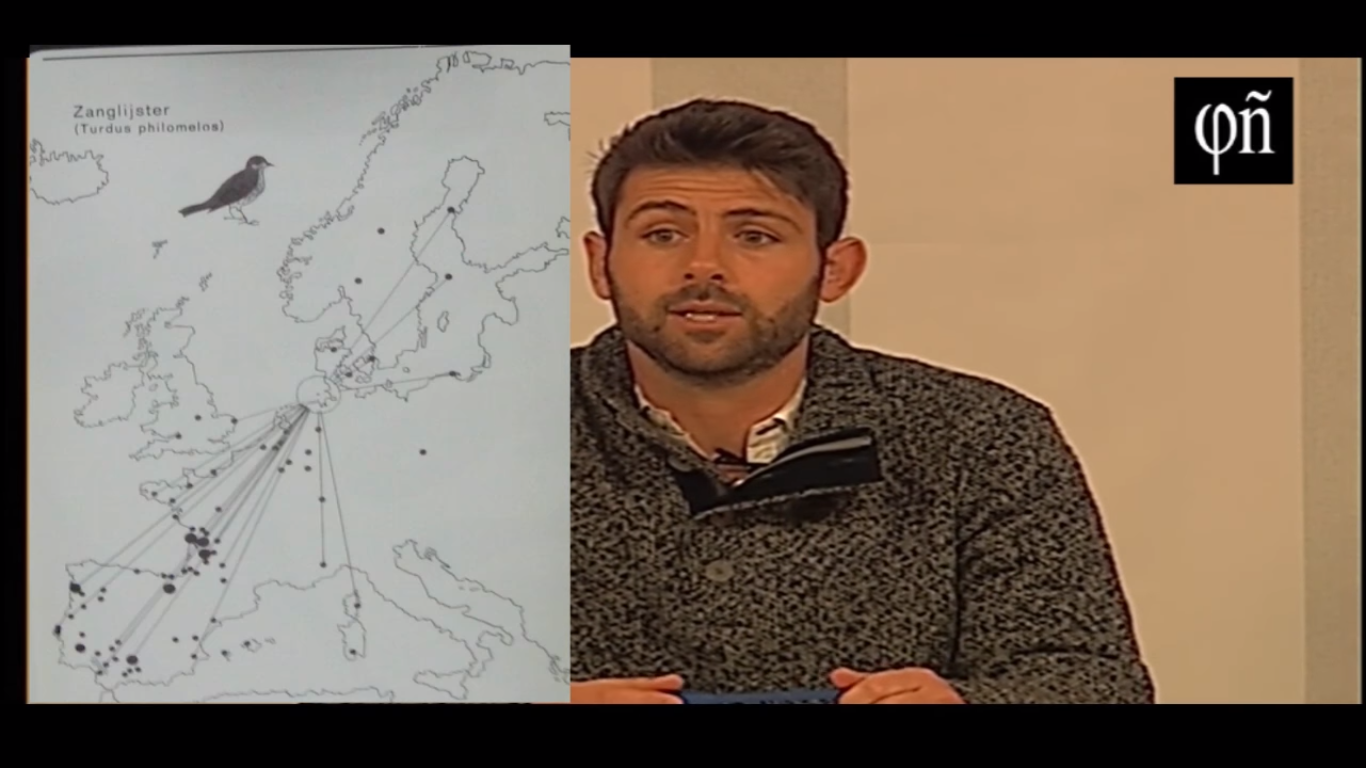 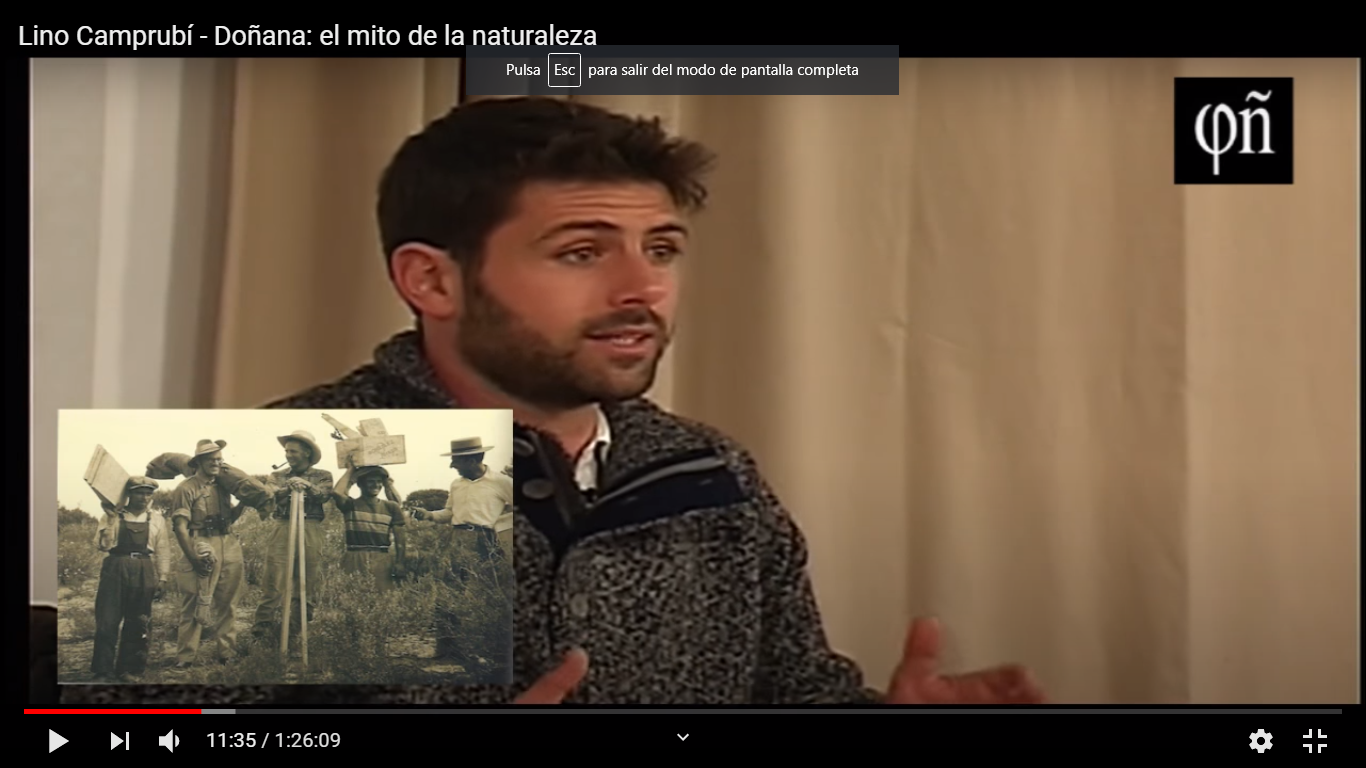 Estos ingleses escribieron un libro titulado Wild Spain, en el que mostraban la imagen de una zona virgen, nunca antes vista. Valverde le preguntó a Mountfort por qué había omitido el trabajo de los biólogos españoles y este le contestó que fue para convencer a los ingleses de que era la última parte virgen de Europa. Esto era a todas luces falso porque Doñana ha sido trabajada y moldeada desde la prehistoria por los humanos, especialmente a partir del siglo XVIII introduciendo flora y fauna exógena, como el pino y el ciervo.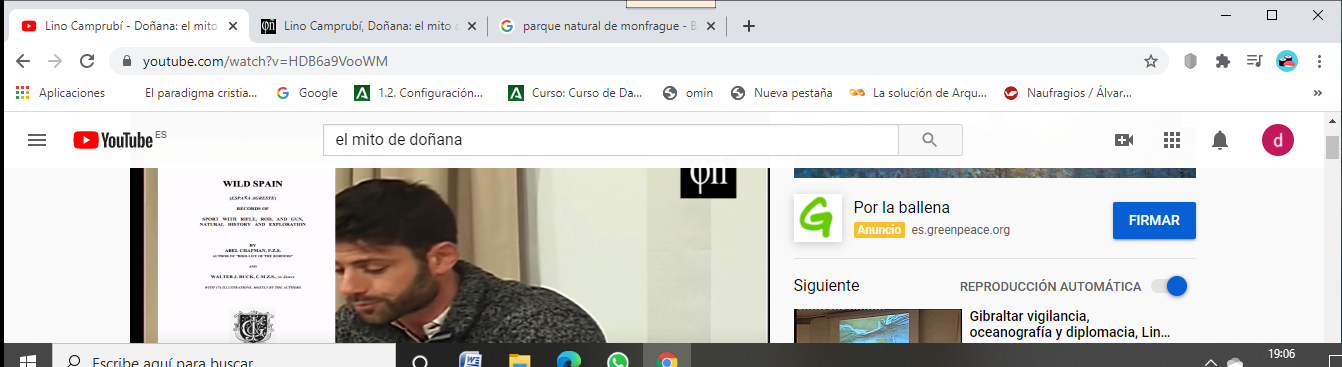 La idea era crear un mito envuelto de mística. En la construcción de lo salvaje la fotografía tuvo un papel decisivo, cuyo truco era el de generar apariencias veraces. Hay que fingir que ni la cámara ni el fotógrafo existen, siendo la más famosa la del águila imperial alimentando a la cría. Estos procesos crearon el mito de Doñana que lo mostraba como el último rincón virgen de Europa. En la expedición de 1957 también participó un suizo adinerado llamado Luc Hoffmann, empresario químico, rentista y aficionado a los pájaros.  Hoffmann leyó los trabajos de Valverde sobre anillamiento de aves y en 1954 le llamó para que estudiase los flamencos. Hoffmann vio que el peligro que se ceñía sobre ellos eran los arrozales.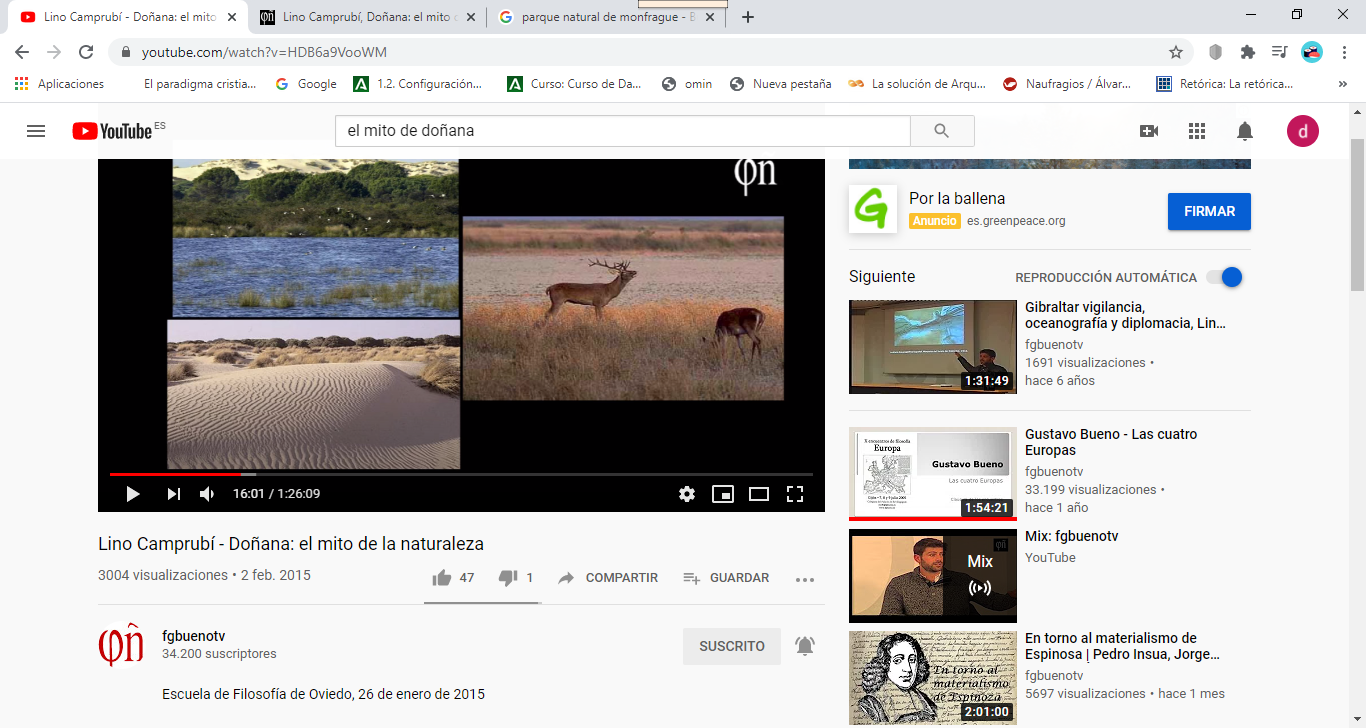 Hofman y los flamencos.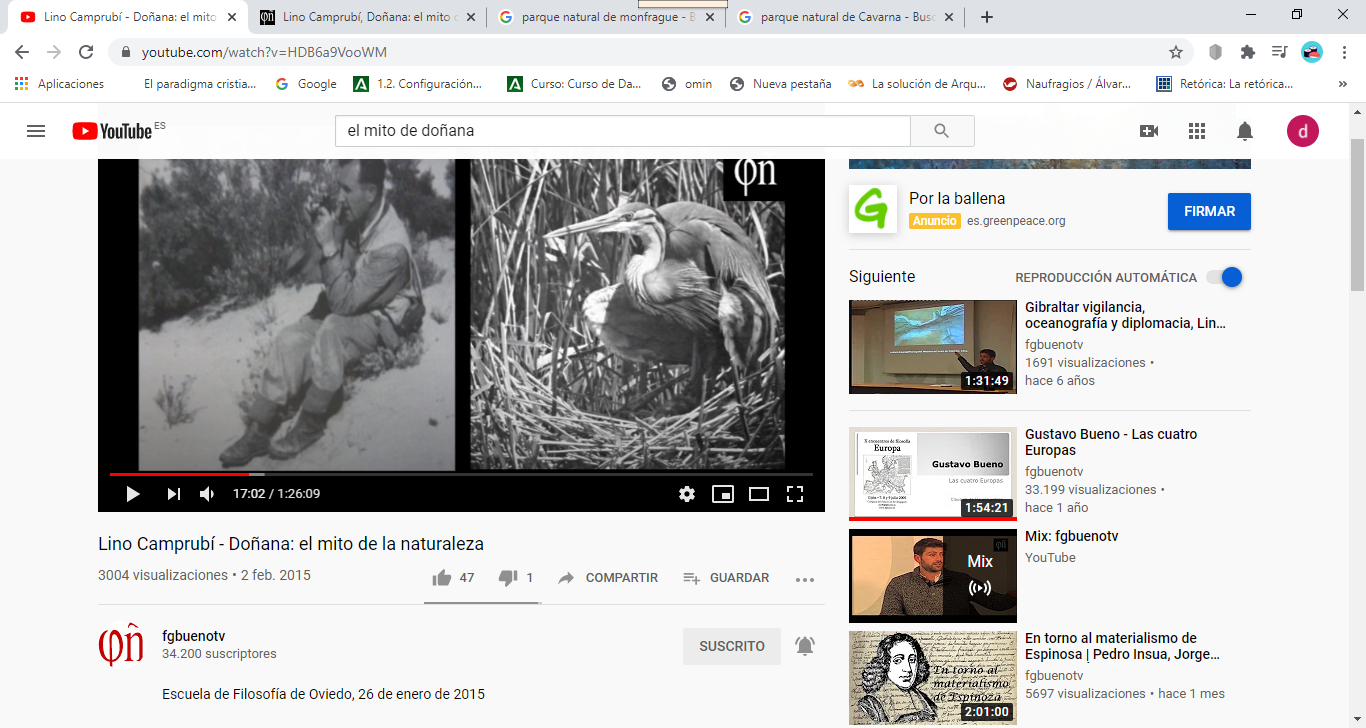 Tanto Hofman como Valverde descubrieron que los flamencos de Doñana pasaban largos periodos en el parque natural de la Camarga (Francia) y que ambos humedales estaban siendo amenazados por los cultivos del arroz, poniéndose juntos a trabajar para proteger el espacio. En 1958 publicaron varios artículos en la revista de ornitología por excelencia, British bird, intentando hacer una colecta de fondos para comprar Doñana y protegerla de los proyectos industriales que la amenazaban, como convertirlo en un inmenso bosque de eucaliptos. Estos intentos de recaudar fondos fueron poco a poco gestándose hasta crear el WWF, el cual debe su nacimiento a Doñana. Lo interesante es que una vez en marcha WWF y la colecta de fondos, de donde más se consigue es de Suecia y Holanda. ¿Por qué estos países estaban interesados? Porque la propaganda decía: “nuestras aves” pasan el invierno en Doñana.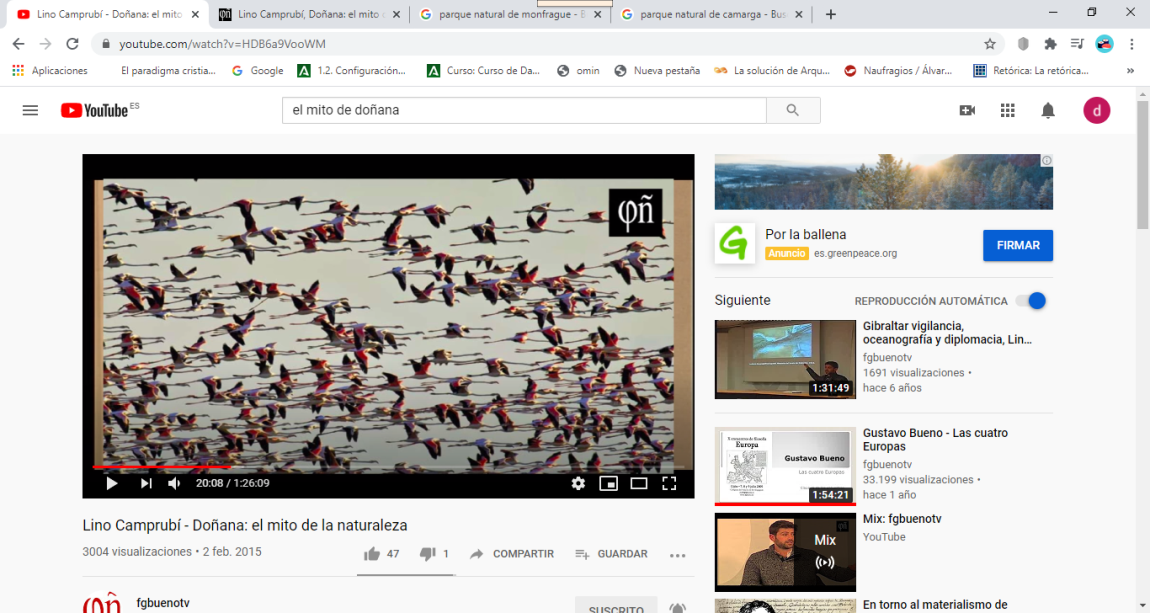 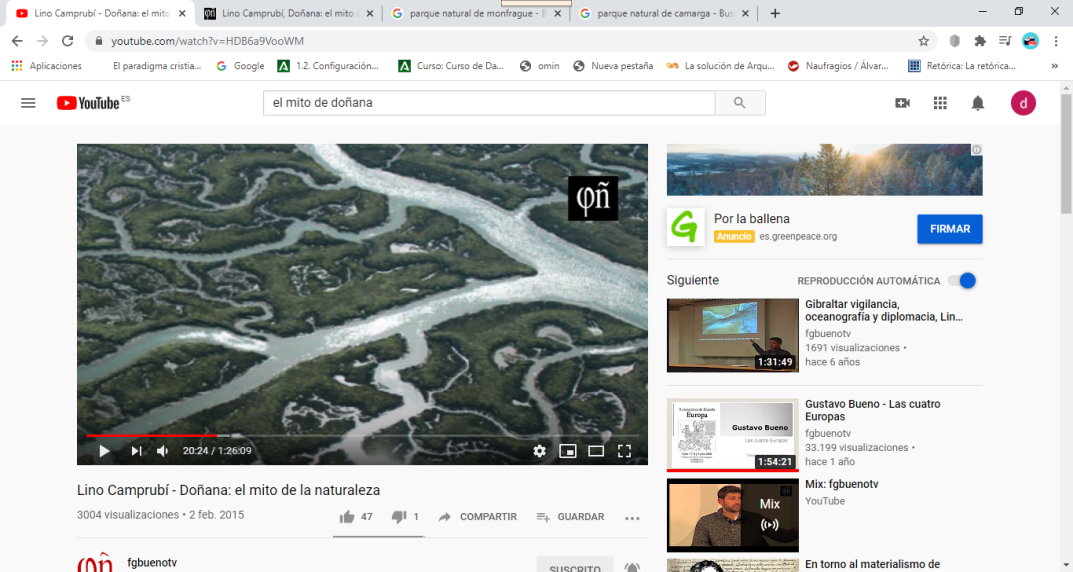 	Lo que realmente hacían era compararse con sus propias costumbres. Que las aves pasen el invierno en España no las hace españolas: “las heroicas aves alemanas van a buscar a África sus recursos que les pertenece”.	El estado, al declararlas protegidas, de manera solapada se apropia de la especie, haciendo necesaria la creación de estructuras internacionales para coordinar la protección de las aves. La nacionalidad de una especia cambia en función de las necesidades de cada estado y de su propaganda. 	La estación biológica de Doñana se funda en 1965 pero el incipiente turismo y las plantaciones seguían acechando. Había que elevarlo a Parque Nacional y para eso se creó ADENA, la marca española de WWF, junto a Félix Rodríguez de la Fuente y siendo presidente honorífico el entonces príncipe Juan Carlos I (el cual fue expulsado cuando se publicaron las fotos cazando elefantes). En los años sesenta todos los aristócratas conservacionistas eran cazadores. En 1969 se crea el Parque Natural y el ICONA perteneciente al Ministerio de Agricultura para que parase la expansión de los cultivos de arroz. 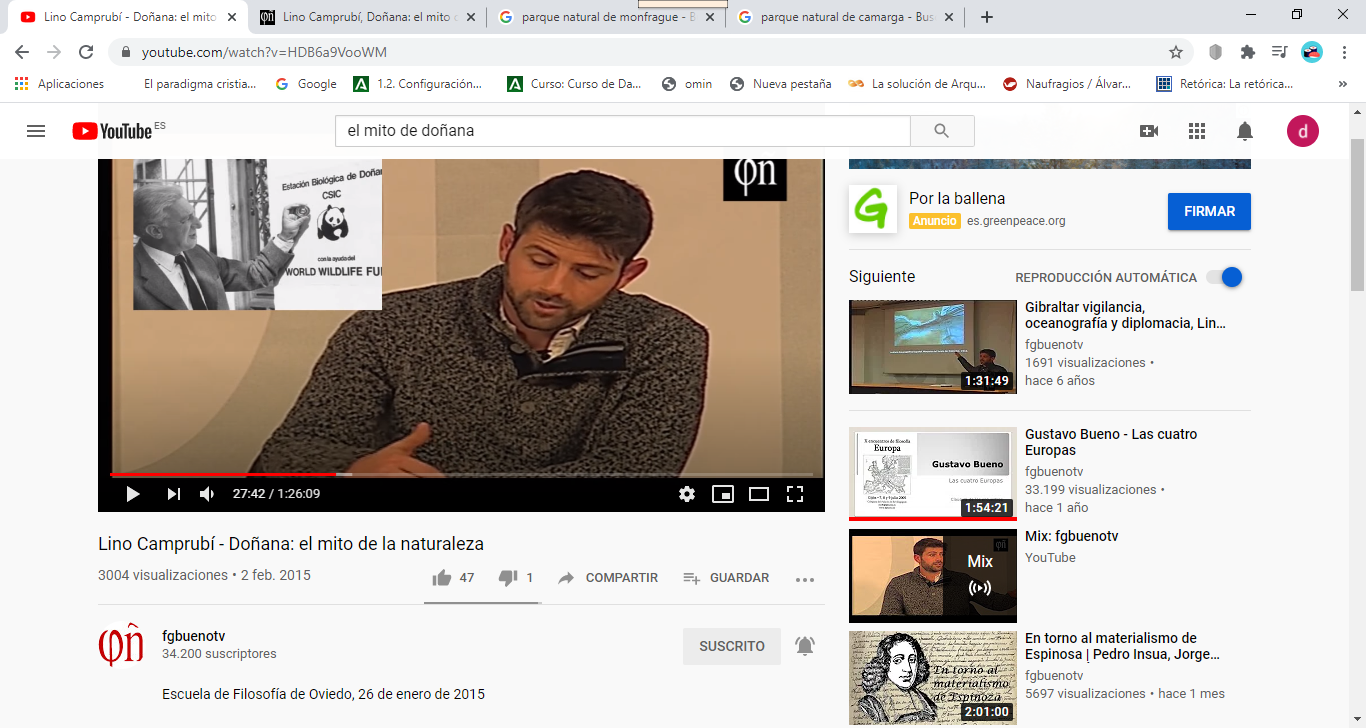 ¿Qué se podía hacer y qué no en Doñana? Por ejemplo, el ministerio de obras públicas quería secar parte de las marismas con diques y decían que no afectaría porque había dos niveles freáticos, hecho que mostraba la pugna entre distintas ciencias. Hoy se sabe que no es así pero en aquél momento no se sabía. Otra controversia fue en torno a los pesticidas que mataban a las aves y los estudiosos científicos negaban ese hecho. La posición del WWF no era clara y publicaron informes en Holanda negando que los pesticidas matasen a las aves. El WWF estaba siendo financiada por la petrolera Shell y que a su vez se había metido en el mercado de los pesticidas. Ya se sabe que entre el honor y el dinero lo segundo es lo primero. 	Hay diferentes ciencias en torno al Parque Nacional de Doñana. El CSIC frente al ICONA: los biólogos veían a los ingenieros forestales como gentes que solo les interesa plantar eucaliptos y limpiar bosques; los ingenieros forestales veían a los biólogos como gentes que ni saben ni les interesa el parque y que solo quieren hacer tesis doctorales, primando sus intereses científicos sobre la conservación de la fauna, como matar y diseccionar animales o pasearse con los jeeps a través de zonas delicadas con tal de recopilar datos. 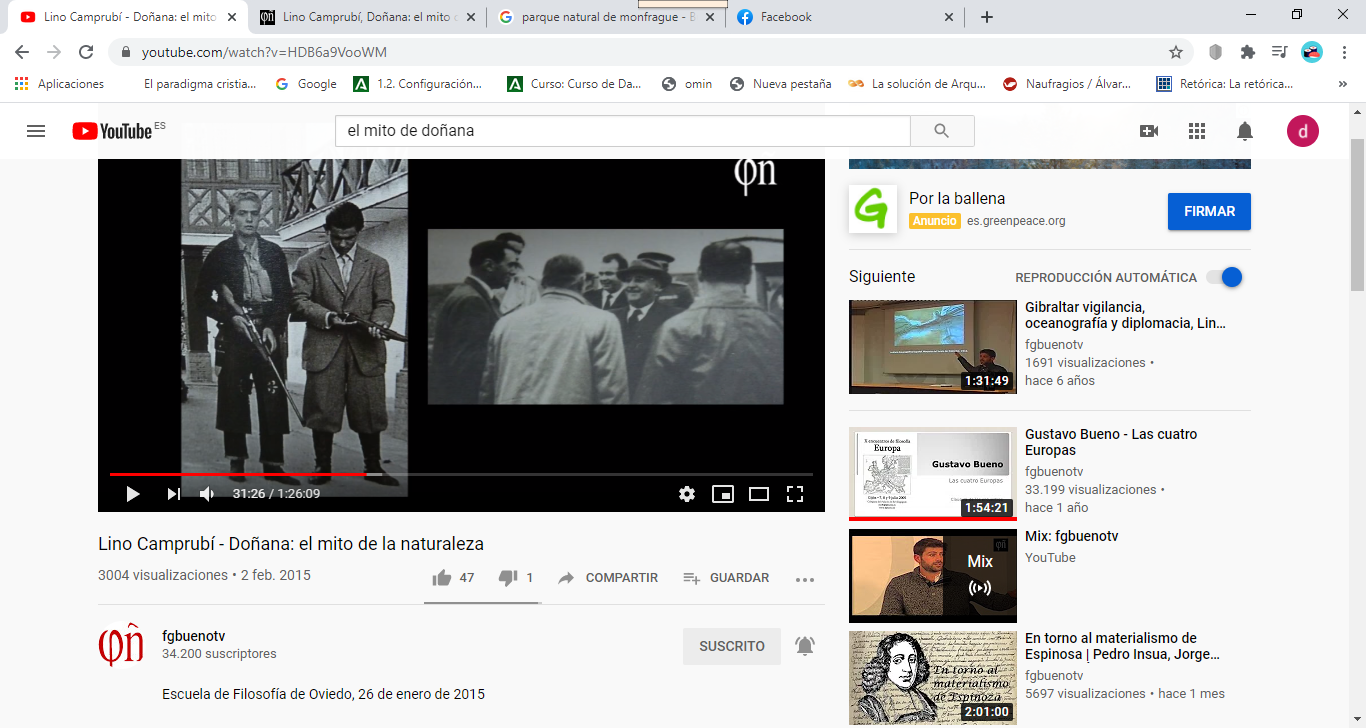 	Este conflicto es disciplinar y en función del proyecto así sería el parque: recreativo o académico. Esta confrontación se hizo insostenible: gente que quería visitar el parque y no podía, financiadores a los que se les negó el paso. Los factores externos dirimirían el conflicto y el WWF cambió de bando y a finales de 1970, se redactó un plan maestro y que el ICONA debería abrirse a la recreación y no ser solo objeto de investigación. Desarrollo, energía y población mundial debe tener en cuenta la ecología total y la capacidad de carga y del suelo, canalizada por las plantas y que pasa a los animales será la ecología total y que afectará a la economía política. Max Nicholson, al hacer un plan para Doñana, también hace un plan para Huelva y Sevilla: “os estoy dando una alternativa a los proyecto industriales, el turismo de la naturaleza es un proyecto viable”. Ese plan económico para el desarrollo del sur de España es defendido por Max Nicholson: nosotros los ingleses hemos destrozado la costa española y nosotros los ingleses cuidaremos Doñana para poder visitarlo. El ministerio de agricultura favoreció esta tesis de Max Nicholson, y es lo que hoy vemos: gran afluencia de visitantes e incluso la romería del Rocío.A modo de conclusión podemos sostener las siguientes tesis:1º Doñana no se puede entender solo desde la biología. La naturaleza con mayúscula no existe y situarse en ese plano oscurece la historia tan rica y compleja de Doñana. Analizar Doñana supone enfrentarse con la construcción artificial de lo salvaje. Hay que fingir y dar a entender que es un paraje virgen como en muchos parques naturales de los EEUU que ocultaban el pasado español. La distinción entre el reino de la naturaleza y el reino de la cultura es ficticia, como puede verse cuando el uso de la cámara fotográfica sirvió para promocionar el parque. 2º No hay unidad de la naturaleza. Las especies migratorias son múltiples así como no hay unidad de la humanidad como sujeto político. 3º La naturaleza o sobre el mismo terreno había diferentes ciencias que operaban con distintas realidades y llegaban a distintas conclusiones. Desde los ingenieros o biólogos, pasando por los genetistas del arroz que veían Doñana en función de la hibridación y salinidad del terreno o los edafólogos, geólogos y las capas freáticas, ornitólogos. Los zoólogos, la ecología total: muchas ciencias sobre el mismo suelo pero viendo diferentes realidades. ¿Llegará algún día un modelo matemático que aúne todas las ciencias? La seguimos esperando pero la realidad es discontinua: pluralismo ontológico o symploké.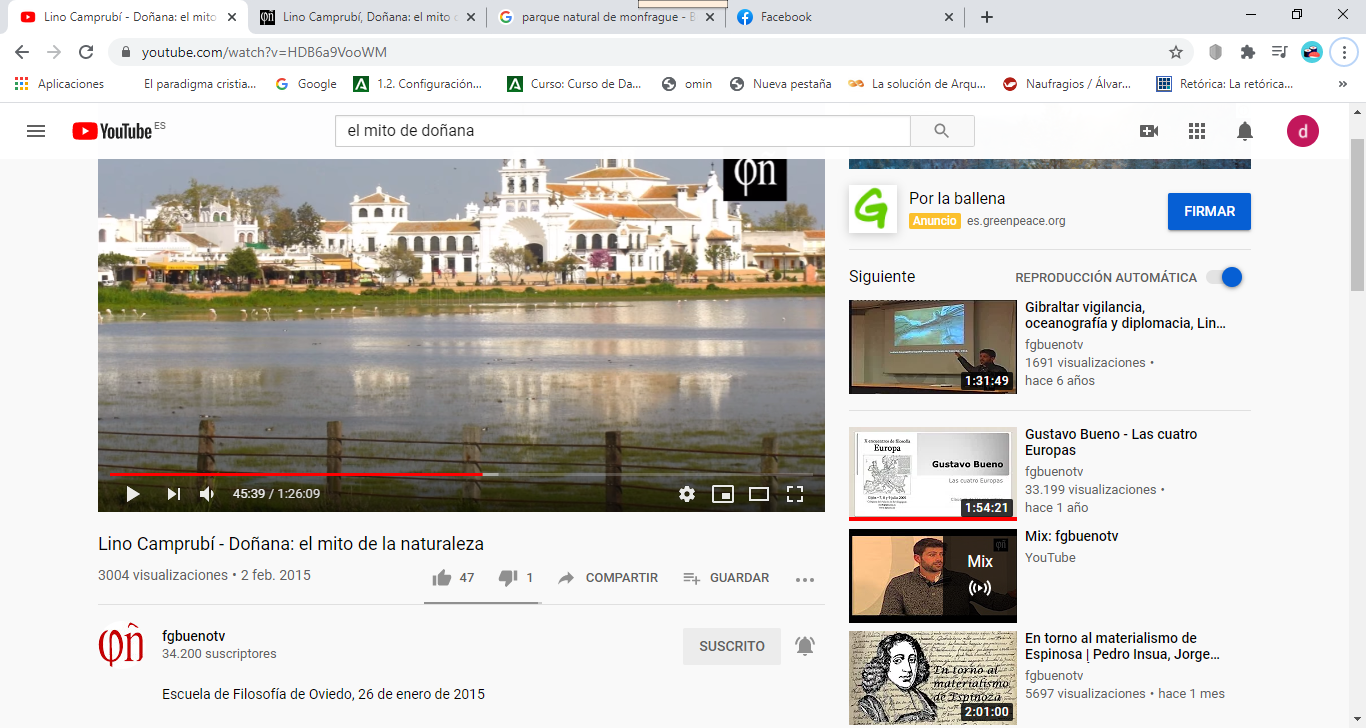 XIV.- El Estado, la política, la nación, el imperio y España.Hay una esencia de lo político. Las Ideas no son eternas sino dialéctico-históricas. La esencia de las sociedades políticas va a ser genético-estructural, como la definición de esfera: semicircunferencia que se hace girar sobre el diámetro genera una esfera. La esencia son las sociedades humanas naturales: el hombre siempre se da en grupos donde se hace fuerte. El hombre solitario no existe. En los grupos siempre hay normas, rutinas victoriosas o moral de supervivencia que permite la continuidad del grupo en el tiempo. Las sociedades humanas se adaptan mutuamente de todos los miembros orientados a la supervivencia. No hay divergencias en las sociedades humanas naturales ni grupos humanos enfrentados que pongan en peligro a todo el grupo. Como mucho hay disidentes. Si el grupo no sobrevive no será por luchas internas sino externas, como invasiones, catástrofes, etc.En las relaciones hay roles, jerarquías, asimetrías. Hay dos propiedades: adaptación del grupo al entorno del que dependen para sobrevivir y adaptación a las normas de ese grupo. La segunda características es la ausencia de divergencias.En algún momento de la evolución humana, el logos o la racionalidad arraigada en las instituciones va aumentando y conforma aumenta la complejidad institucional también lo hace la de los grupos y comienzan las líneas de fractura, como los excedentes de producción. Estas fracturas convierten a las sociedades humanas en sociedades políticas. Si hay capacidad de reestructurar las corrientes divergentes y líneas de fractura estamos en el germen de las sociedades políticas. Lo político es todo aquello que aparece planteado para el ordenamiento de la sociedad. El núcleo supone que una parte hace girar en torno suyo las otras capas de la sociedad política. El núcleo de una sociedad política que ejerce el poder para buscar la eutaxia o buen orden.El criterio para ver las fases de la transformación es el estado. Las sociedades humanas tienen una capa basal o territorial donde se asienta la sociedad política y otra capa conjuntiva que serían los medios de coacción o autoridad. La fase segunda supone cuando se van encontrando unas sociedades con otras y en esa co-determinación dialéctica surge el estado, añadiendo la capa cortical o corteja. El estado es el encuentro no armónico de sociedades primarias previas: el estado aparece con territorio definido, clases definidas y normas que deben ser cumplidas bajo coacción. El estado no es un invento para explotar a los gobernados sino el resultado de la confluencia de sociedades naturales. El conflicto es entre estados y es la dialéctica de los imperios la que genera la historia universal.Hay una tercera fase hipotética en la que desaparecería esta dialéctica entre estados. La fase post-estatal es la utopía marxista, neoliberalismos, anarquismos o imperio universal, que nunca hubo. El progreso nos llevaría a una paz perpetua.El cuerpo del estado se configura con tres capas: basal (territorio), conjuntiva referida al gobierno (ejecutivo, legislativo y judicial) y cortical (militar y diplomacia). XV.- Ética, moral y derecho. Nación, imperio y España.Ética, moral y derecho. La ética viene definida como aquella conducta humana orientada a mantener el cuerpo propio con vida y, luego, el de los demás. Las tres virtudes cardinales son: fortaleza, firmeza y generosidad. No es un decálogo divino sino normas objetivas válidas para todo hombre.Las sociedades humanas naturales tienen sus normas que facilitan la adaptación a la supervivencia, pero cuando estas normas se fijan en el estado, aparece el derecho. El derecho es la codificación de la fuerza. Para poder definir la ética es necesaria la idea de hombre y sólo aparece en concepciones filosóficas que han intentado universalizar y comprender al hombre. Para Aristóteles los bárbaros y los esclavos no son humanos. Con la irrupción del cristianismo sí se puede hablar del hombre, al ser todos hijos de Dios. Las normas morales y las normas éticas pueden entrar en conflicto. Un deber ético es “no matarás”; pero hay normas morales como la vendetta, obliga a matar llegado el caso. La nación. Nascor= nacimiento, tiene tres géneros. La nación biológica hace referencia a la sangre, natío dentium. La nación étnica son los bárbaros o gentiles; unos se integran, como los gitanos, otras son fraccionarias como los vascones. La nación política presupone el estado y surge por la transformación del antiguo régimen hacia el nuevo régimen, fruto de la revolución francesa. El imperio. Hay dos tipos de imperios: depredadores, como el persa, inglés, portugués u holandés e imperios generadores, como el de Alejandro Magno, romano y, sobre todo, español y soviético. El depredador tiene la norma de extraer recursos naturales pactando con oligarquías locales. El imperio generador su norma es la generación de civilización tomando como punto de referencia el propio origen del imperio.España. Su unidad y su identidad han cambiado en su Historia. España es una Idea Filosófica y no se puede absorber o estudiar desde categorías históricas, jurídicas o folklóricas. A España no hay que buscarla en su pasado visigótico sino en su ortograma frente al Islam, al sur y frente al protestante, al norte. Hay bases antropológicas e históricas que se oponen a la visión subjetivista de raíz protestante, a ese sentimentalismo liberal (ecologismo, veganismo, LGTBI), a la idea de conciencia subjetiva, así como al fanatismo religioso mahometano.MFFILOSOFÍA DE LA FÍSICAFILOSOFÍA DE LAS MATEMÁTICASTOMA DE PARTIDO11ADECUACIONISMOPLATANISMO-LOGICISMOREALISMO10DESCRIPCIONISMOFORMALISMOINSTRUMENTALISMO01TEORETICISMOINTUICIONSIMOINSTRUMENTALISMO00CIRCULARISMOMATERIALISMO REALISMO